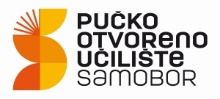 Samobor, Trg Matice hrvatske 3Godišnji izvještaj o radu i poslovanju Pučkog otvorenog učilišta Samobor za 2021. godinuSamobor, 14.3.2021.KLASA: 025-03/22-01/1URBROJ: 238/27-85-22-460SADRŽAJSAŽETAK GODIŠNJEG IZVJEŠTAJA O RADU I POSLOVANJU PUČKOG OTVORENOG UČILIŠTA SAMOBOR ZA 2021. GODINU 2021. godina je za Pučko otvoreno učilište Samobor bila vrlo izazovna zbog pandemije virusom COVID-19. Epidemiološke mjere su uzrokovale veliko ograničenje vrste kulturnih i obrazovnih događanja, broja posjetitelja i strukture posjetitelja. Usprkos navedenim iznimno teškim uvjetima, POU Samobor je organiziralo u 2021.godini 1050 kulturnih i obrazovnih događanja te je sudjelovalo u još 49 događanju kao suorganizator što sveukupno čini 1099 različitih kulturnih  i obrazovnih događanje. Nadalje, na navedenim događanjima POU Samobor privuklo je 36.017 posjetitelja ili polaznika koji su usprkos epidemiološki izazovnoj situaciji željeli kulturna i obrazovna događanja te dolazili na njih. Valja napomenuti kako je provođenje navedenih događanja zahtijevalo iznimne organizacijske napore zaposlenika POU Samobor zbog velikog broja preporuka za sprječavanje zaraze virusom COVID-19 kojih se trebalo pridržavati prilikom organiziranja događanja, ali i izolacija i bolesti zaposlenika Učilišta.Na području klasične glazbe održana je iznimno uspješna 46.  Samoborska glazbena jesen, u sklopu koje je  organizirano 13 vrhunskih koncerata uključujući i  18. međunarodno natjecanje mladih glazbenika Ferdo Livadić te 10. međunarodno skladateljsko natjecanje New note.  Zbog propisanih naputaka Ministarstva kulture, koncerte su ove godine izvodili pretežno hrvatski glazbenici. Održano je i Ivana Summer Percussion Festival s 11 događanja (koncerata i radionica). Tijekom godine organizirano je još 15 koncerata klasične glazbe u sklopu Ciklusa koncerata u Galeriji Prica i koncerata u suradnji s drugim ustanovama i organizacijama). Valja napomenuti kako su svi koncerti bili rasprodani, ali je maksimalan broj posjetitelja zbog epidemioloških mjera bio iznimno ograničen. Na području kazališne djelatnosti odigrano je ukupno 20 predstave, od čega je 13 predstava bilo namijenjene djeci, a 7 predstava odraslima. I ovdje su epidemiološke mjere bile iznimno restriktivne, ali rasprodane predstave tijekom pandemije su jasno pokazale želju građana za ovakvim sadržajima. 32. Festival ljubavne poezije Vrazova Ljubica obuhvatio je različita događanja – od radijske emisije Knjigofon i objave tiskanog priloga u Glasniku Samobora u Svete Nedelje u suradnji s Gradskom knjižnicom Samobor, preko filmskih projekcija i organiziranih vođenih šetnji dječjih skupina do 3 večeri poezije održanih u zatvorenim i otvorenim prostorima grada Samobora i izdavanja knjige poezije.Usprkos nemogućnosti održavanja edukativnih aktivnosti u Galeriji Prica tijekom dijela 2021. godine zbog panedmije COVID-19, iznimnim organizacijskim naporima održano je 11 izložbi, 12 likovne radionice i 25 organiziranih vodstava pa je ukupan broj posjetitelja galerijskog programa dosegao 3.457 posjetitelja. Kino djelatnost je u 2021. godini bila najviše zahvaćena problemima zbog pandemije virusom COVID-19, zbog strogih restrikcija maksimalnog broja posjetitelja u kino dvorani u kojoj imamo 240 sjedala, dopušteno je bilo maksimalno 85 posjetitelja. Dodatni problem je predstavljao prestanak dolaska novih filmova koji su svi odgađani za 2022. godinu. Usprkos svemu, uz redovan filmski program, organiziran je čitav niz programa s ciljem povećanje filmske pismenosti i kulture ovog grada, te realiziran iznimno važan i vrijedan europski filmski program Pop up ART kina po čemu je Samobor postao jedini grad u Hrvatskoj u kojoj postoji ovako bogata filmska ponuda. Redovni filmski program odvijao se od petka do ponedjeljka u velikoj kino dvorani te vikendima u Pop up ART kinu, a preostali dani su bili rezervirani za dodatne filmske programe. Od dodatnih programa svakako treba spomenuti uspješne programe poput Svečane samoborske premijere filmova, dječji Filmko (besplatne projekcije za školarce tijekom školskih praznika), Ljetno kino, Ženijalni dani, Kino na putu, Dan audiovizualne baštine, Film u školi, itd.. U 2021. godini tijekom ljetnih školskih praznika drugu godinu za redom organizirana je iznimno posjećena Mala filmska akademija za djecu.Sveukupno je održane u 2021 godini održano je 695 filmskih projekcije s 243 filmska naslova te je ukupan broj posjetitelja na filmskim projekcijama bio čak 16.922 posjetitelja.  Djelatnost informiranja građana odvija se kroz program Građanski utorak, program predavanja i radionica na različite teme iz zdravstva, socijale, ekonomije, zaštite okoliša, pedagogije i sl. U 2021. godini je održano 39 predavanja, od kojih su važnija predavanja snimana i dijeljena i u on-line okruženju, što je značajno povećalo dostupnost tih sadržaja.Obrazovna djelatnost se odvijala kroz različite certificirane programe i neformalne programe. Među certificiranim programima treba spomenuti programe za Njegovateljice, Dadilje, Knjigovođe, Rukovatelje CNC alatnim strojevima, Pčelari, Proizvođač i prerađivač aromatičnog i ljekovitog bilja te Održivo rukovanje pesticidima. Svojom ponudom certificiranih programa POU Samobor pomno prati zahtjeve tržišta rada i omogućava polaznicima veću zapošljivost na tržištu rada. Od neformalnih programa svakako treba istaknuti besplatne radionice programiranja i robotike za djecu, čime POU Samobor doprinosi STEM području među djecom u Samoboru i postavlja dobre temelje za njihov daljnji STEM razvoj. Organizirani su i novi programi Osnove korištenja računala za umirovljenike te Tečaj krojenja i šivanja za odrasle.U POU Samobor se u 2021. godini administrativno završavao EU projekt Mjesto za nas te je završeno provođenje EU projekta Gastro klub za pametno zapošljavanje, u koja je u oba POU Samobor nositelj projekta. Opsežnost projekta i visoki administrativni zahtjevi u značajnoj mjeri su opteretili Odjel obrazovanja i odjel Općih poslova POU Samobora, posebice zbog zahtjevnih administrativno-knjigovodstvenih zahtjeva projekata. U 2020.godini POU Samoboru je odobren i Erasmus+ program za jačanje kompetencija osoba u obrazovanju odraslih koji se provodio tijekom 2021.godine u opsegu koji su dozvoljavale epidemiološke mjere. Valja istaknuti kako je usprkos svim izazovima broj polaznika obrazovnih programa za odrasle narastao na 409 polaznika, a programa za djecu na 133 polaznika. Centar za mlade Bunker počeo je s radom u travnju 2017.godine. Glavna smjernica rada Centra bilo je pružiti mladima mogućnost kvalitetnog provođenja slobodnog vremena te poticanje mladih na aktivno uključivanje u lokalnu zajednicu. Sadržaji prostora i događanja su stoga u potpunosti razvijani zajedno s mladima kroz različite oblike sudjelovanja – fokus grupe u školama, javne radionice, volonterstvo i sl. Centar za mlade je otvoren 6 dana u tjednu kada bi mladi mogli koristiti prostore Chill out zone (bilijar, stolni tenis, play statio itd.) i Study rooma (pristup kompjuteru, internetu, printeru). Zbog pandemije COVID-19 već dio 2020.godine je Centar za mlade bio zatvoren sukladno odlukama civilnog stožera zbog kojih je i održavanje nastave u srednjim školama bilo on line. Stoga je u 2021.godini trebalo ispočetka graditi suradnju novih generacija mladih i Centra za mlade Bunker. Usprkos svemu, tijekom 2021. godine u Centru organizirano 169 događanja kroz program DOPRI – Dođi, PRedloži, Izvedi! kojim se na poticaj mladih i uz njihovu pomoć organiziraju različita događanja. Dodatno valja naglasiti kako je Bunker sudjelovao kao su-organizator na 49 događanja, pa je ukupan broj događanja u Centru bio 232 događanja. Upravo je sudjelovanje ostalih dionika u radu Centra od iznimne važnosti za uspješnost njegovog djelovanja jer europska iskustva jasno pokazuju kako centri za mlade trebaju biti mjesto gdje različiti dionici / organizatori ostvaruju programe za mlade.  Ukupan broj posjetitelja Bunkera je u 2021. godini narastao na 11.460 posjetitelja.Marketinška djelatnost nastavlja sa svojim pojačanim radom. Osim Kluba ljubitelja umjetnosti, redovitog plakatiranja na frekventnim mjestima te jumbo plakata i ostalih klasičnih kanala oglašavanja, veća pozornost je u 2021. godini bila usmjerena na digitalni marketing zbog specifičnosti nastalih uslijed pandemije COVID-19. Klub ljubitelja umjetnosti koji okuplja sve zainteresirane za kulturne programe na području Grada Samobora okuplja oko 800 članova koji redovito dobivaju mjesečni program, obavijesti o atraktivnim događanjima POU Samobor te ostalim kulturnim programima. Usprkos iznimno teškoj pandemijskoj godini,  POU Samobor je u 2021. godini ostvarilo preko 860.000 kn vlastitih sredstava (obrazovni programi, ulaznice, najam prostora i sl.) te je uz financiranje Grada Samobora, Zagrebačke županije, Ministarstva kulture, EU projektima i još nekoliko drugih neproračunskih izvora, ostvarilo ukupni prihod u iznosu od 5.906.568,99 kn. Zbog kašnjenja isplata Zahtjeva za povratom sredstava u sklopu EU projekata unutar proračunske godine, rashodi na EU projektu Gastro klub za pametno zapošljavanje su generirali metodološki minus poslovanja koji će tijekom 2022. godine biti niveliran. Ostali rashodi poslovanja su pratili ostvarene prihode, a Učilište je završilo 2021. godinu ukupno u plusu 163.708,12 kn. Pri tome je  utvrđeno 371.067,08 kn vlastitih nepotrošenih sredstava koji su rezervirani za potrebe sufinanciranja postojećih i novih projekata te ostale dodatne troškove za nužnu opremu i provođenje programa u pandemijskim uvjetima koji će se protegnuti i na 2022 .godinu.Kako bi dobili što bolju financijsku potporu iz drugih izvora financiranja, POU Samobor se prijavljivalo na javne pozive Ministarstva kulture,  Zagrebačke županije, Agencije za mobilnost i EU programe (Erasmus+ projekt),  Hrvatskog audio-vizualnog centra i Europa Cinemas program čime je, uz financiranje EU projekta, ostvaren prihod na pomoćima nešto veći od 1.092.000 kuna za sufinanciranje programa POU Samobor.Na kraju sažetka potrebno je istaknuti koliko veliki izazov pred POU Samobor se postavio i u 2021.godini zbog pandemije COVID-19, kako organizacijski, tako i tehnološki, psihološki i zdravstveni. Usprkos svim problemima i ograničenjima, kulturna i obrazovna aktivnost u POU Samobor je održana na najvećoj mogućoj razini upravo zahvaljujući predanom radu njezinih zaposlenika i suradnika. A visoka posjećenost svih tih aktivnosti nam je dala jasnu povratnu informaciju potreba naših građana i njihovu podršku.STATISTIKA DOGAĐANJA 1.1.-31.12.2021.  46. SAMOBORSKA GLAZBENA JESEN  46. Samoborska glazbena jesen održana je od 25.  rujna do 3. listopada 2021.  u Samoboru. Ovo smo festivalsko izdanje mahom organizirali s hrvatskim umjetnicima, uz neke iznimke. Koncerti su održani u Župnoj crkvi Sv. Anastazije i Galeriji Prica. Sastavni dio Samoborske glazbene jeseni su i dva natjecanja : 18. Međunarodno natjecanje mladih glazbenika Ferdo Livadić i 10. Međunarodno skladateljsko natjecanje NEW NOTE. Oba su natjecanja uspješno održana, a pobjednici  su tenor Filip Filipovića (nagrada za najuspješniju umjetničku osobnost – Ferdo Livadić), oboist Antonio Haller (najbolja izvedba djela hrvatskog skladatelja – nagrada HDS-a i Grada Samobora) i Frej Wedlund, skladatelj iz Švedske, čiju je pobjedničku kompoziciju „Crumblings““premijerno izveo Zagrebački kvartet saksofona.  HRT je na trećem programu uživo prenosio koncert otvaranja Festivala 25. 9. 2021.  Ostale koncerte snimao je Hrvatski radio. Šest koncerata snimili smo u vlastitoj organizaciji, kako bismo te koncerte mogli objavljivati na youtube-u i ostalim online platformama.Popis umjetnika:Borivoj Martinić Jerčić, Krunoslav Marić, Aleksandar Milošev, , Monika Leskovar, Ivan Nestić, Mihael Paar, Bank Harkay ,Branko Mihanović, Lucija Stilinović , Bruno Philipp, Istvan Matay, Zoran Katić, Luka Buljan, Lana Bradić, Ivan Šverko, Ivana Bilić, Veton Marevci, Mia Pečnik, Melika Buza, Lucija Dogan, Filip Filipović, Roland Grlica, Antonio Haller, Filip Fak, Roko Radovan, Krešimir Starčević, Zrinka Ivančić Cikojević, Javor Bračić, Zagrebački kvartet saksofona, Thueringer Bach Collegium, Marta Schwaiger, Aleksandar Ivić, , Jelena Očić, Mirela Ivičević, Frej WedlundPopis stručnih suradnika:Umjetnički ravnatelj Festivala: Srećko BradićŽiri NEW NOTE: Nikša Gligo, Srećko Bradić, Dragan SremecŽiri FERDO LIVADIĆ: Branko Mihanović, Ivana Kocelj, Tomislav Fačini, Srećko Bradić, Zdravko ŠljivacTekstovi: Dina PuhovskiPROGRAM FESTIVALA:25. rujna 2021., Župna crkva sv. Anastazije u 20 sati - Svečano otvaranjeFESTIVALSKI ORKESTAR: Borivoj Martinić-Jerčić, violina, Krunoslav Marić, violina, Aleksandar Milošev, viola, Monika Leskovar, violončelo, Ivan Nestić, kontrabas, Lucija Stilinović, flauta, Branko Mihanović, oboa, Mihael Paar, klarinet, Bruno Philipp, klarinet, Istvan Matay, fagot, Bank Harkay, rog, Zoran Katić, rog, Luka Buljan, truba, Lana Bradić, klavir, Ivan Šverko, harmonika, Ivana Bilić, udaraljkeDirigent: Veton MarevciProgram:G. Mahler: 1. Simfonija (Arr. Klaus Simon)26. rujna 2021., Župna crkva sv. Anastazije u 20 satiMia Pečnik, klavirProgram: L. van Beethoven, F. Chopin, R. Schumann, B. Papandopulo27. rujna 2021., Galerija Prica u 17, 18 i 19 sati18. međunarodno natjecanje mladih glazbenika Ferdo Livadić, prva večer (3 natjecatelja)Melika Buza, klavir - Lucija Dogan, klavir - Filip Filipović, tenor28. rujna 2021., Galerija Prica u 17, 18 i 19 sati18. međunarodno natjecanje mladih glazbenika Ferdo Livadić, druga večer (3 natjecatelja)Roland Grlica, klavir - Antonio Haller, oboa - Roko Radovan, tenor29. rujna 2021., Župna crkva sv. Anastazije u 20 sati18. međunarodno natjecanje mladih glazbenika Ferdo Livadić Svečano proglašenje pobjednikaLucija Stilinović, flauta, Zrinka Ivančić Cikojević, klavirProgram: P. Gaubert, G. Fauré, M. Ivičević: Flauta solo – narudžba SGJ, praizvedba, H. Dutilleux, C. Taffanel30. rujna 2021., Župna crkva sv. Anastazije u 20 satiJavor Bračić, klavirProgram: J. S. Bach / J. Brahms, R. Schumann, J. Brahms1. listopada 2021., Župna crkva sv. Anastazije u 20 satiProglašenje pobjednika 10. skladateljskog natjecanja NEW NOTEZagrebački kvartet saksofona (Dragan Sremec, sopran saksofon, Goran Merčep, alt saksofon, Saša Nestorović, tenor saksofon, Matjaž Drevenšek, bariton saksofon)Program: G. F. Händel, W. A. Mozart, V. Čop, Izvedba prvonagrađene skladbe na 10. skladateljskom natjecanju NEW NOTE, E. Del Borgo2. listopada 2021., Župna crkva sv. Anastazije u 20 satiThüringer Bach CollegiumProgram: Prinz Johann Ernst von Sachsen Weimar, A. Vivaldi, H. Purcell, A. Vivaldi - L’estro Armonico, J. S. Bach3. listopada 2021., Župna crkva sv. Anastazije u 20 satiAleksandar Ivić, violina, Borivoj Martinić-Jerčić, violina, Aleksandar Milošev, viola, Jelena Očić, violončelo, Javor Bračić, klavirProgram: W. A. Mozart, J. Brahms IVANA SUMMER PERCUSSION FESTIVALIvana Summer Percussion Festival održao se je od 17. do 21. lipnja 2021. godine, sve u skladu s postojećim epidemiološkim preporukama. Jedna od glavnih tematska odrednica ovog izdanja festivala jest glazba za udaraljke koja od udaraljkaša traži da koristi sva sredstva uključujući i svoje tijelo i glas, te prostor koji ga okružuje za stvaranje glazbe. Festival je imao snažan pedagoški karakter kroz svakodnevne radionice i individualnu nastavu. Festivalski koncerti - izvođači: SUDAR PERCUSSION & SINGRLICE; LUCID DUO: Irena Manolova i Tomasz Golinski; Aleksandra Šuklar; DUO DUO: Franko Štrbac i Luka Ivir; STUDENTI MUZA-e: Franko Štrbac, Janko Adamek, Luka Ivir, Andrea Pedron, Francesco Mazzoleni , Suzana KomazinMajstorske seminare i individualne satove održali su: Tomasz Golinski, Irena Manolova, Aleksandra Šuklar ; Ivana Kuljerić Bilić i Nikola Krbanyevitch i Goran Gorše za 17 polaznikaZa potrebe komunikacije programa oformljena je zasebna web stranica www.ispfestival.com i FB stranica Ivana Summer Percussion Festival.Stručni suradnici: Ivana Kuljerić Bilić, Goran Gorše, Suzana KomazinUkupan broj posjetitelja na cjelokupnom događanju bio je 450 posjetitelja i polaznika. Ulaz na sve koncerte bio je besplatan. Na koncertu održanom vani nismo brojali publiku, obzirom da je koncert bio uz razglas , a publika se smjestila na širem prostoru parka na Trgu Matice hrvatske.Program je održan u nešto smanjenom obliku zbog nemogućnosti putovanja nekih umjetnika (zbog samoizolacije) i studenata, no u datim uvjetima vrlo smo zadovoljni iznimnim trudom koji su pokazali studenti, te sjajnim koncertima.Festival je pratio Hrvatski radio  Z1 TV, Jabuka TV, Zapad TV, Radio Samobor, Samoborski glasnik.PROGRAM:17.6. ČETVRTAK  OTVORENJE*20.00 – Pozornica na otvorenom ispred Kina SamoborSINGRLICE feat Sudar FOLK & ROLL 18.6. PETAK *12.00 – Paviljon Caffe TOMSTUDENTI MUZIČKE AKADEMIJE U ZAGREBUDOU DUO (Luka Ivir i Franko Štrbac) – marimba, vibrafon, body percussionProgram: Avner Hanani, Astor Piazzolla, Nebojša J. Živković, Ivaana Kuljerić Bilić, Timothy Peterson*20.30 - Pozornica na otvorenom ispred Kina SamoborMARIMBA JOURNEYLUCID DUO (Tomasz Goliński i Irena Manolova) – marimba duoProgram: Johann Sebastian Bach, Sergei Rachmaninoff, Tomasz Goliński, Maurice Ravel, Keiko Abe, Sergej Prokofjev, Ludwig van Beethoven, Frédéric Chopin, Krassimir Kyurkchiysky/Avgustina Serfimova19.6. SUBOTA*19.00 - Pozornica na otvorenom ispred Kina SamoborSTUDENTI MUZIČKE AKADEMIJE U ZAGREBU Sudjeluju: Mario Čavlek, Luka Mihajlović, Vedran Vujec – marimba, vibrafon, udaraljke*20.30 - Kino Samobor STUDENTI MUZIČKE AKADEMIJE U ZAGREBU -  Sudjeluju: Janko Adamek, Mario Čavlek, Andrea Pedron, Luka Ivir, Franko Štrbac – udaraljke; Lucija Pejković – violončelo i gosti: Francesco Mazzoleni i Luis Camacho Montealegre20.6. NEDJELJA*20.30 - Pozornica na otvorenom ispred Kina SamoborALEKSANDRA ŠUKLAR – udaraljkeProgram: Casey Cangelosi, Tomasz Goliński, Astor Piazzolla, Anna Ignatowicz- Glińska,  Nebojša J. Živković, Emmanuel Sejourne, Pauchi Sasaki21.6. PONEDJELJAK*15.00 - Kino Samobor KONCERT POLAZNIKACIKLUS KONCERATA U GALERIJI PRICA U sklopu Ciklusa koncerata u Galeriji Prica tijekom 2021. godine održano je 4 koncerata u prostoru Galerije Prica. Nastupili su: Lana Genc, Mihael Paar, Eva Mach, Petra Gilming, Mia Elezović, Filip Novosel. Zbog epidemioloških mjera broj posjetitelja je bio vrlo ograničen, a svi koncerti su bili izvrsno posjećeni.KAZALIŠNE PREDSTAVE ZA ODRASLEOrganizacija kazališnih predstava za odrasle dio je redovnih programa u kulturi koje već godinama provodi POU Samobor. 2021. godine u zgradi Hrvatskog doma i Centru za mlade Bunker uspješno je održan bogat i raznolik kazališni program. Datum              Kazalište / Predstava                                                		Broj posjetitelja16.1.		Ne daj se Njofra – Kazalište Lectirum			5829.1.		Izložak br. 49 – Teatar Exit			            	 	2311.2.		Vla Vla Vlajland cabaret - Moruzgva				6027.3.		Kako misliš mene nema – Teatar Exit (Svj. Dan kazališta)	8026.5.		Imovina - Teatar Kerekesh					8827.10.		Gospoda Glembajevi - Eurokaz				3020.11.		Na kavici u podne - Teatar Gavran (Noć kazališta)     	91Ukupan broj odigranih predstava:		7Ukupan broj posjetitelja: 			430                			Zbog propisanih epidemioloških mjera tijekom 2021. godine uvelike je bio ograničen broj posjetitelja kazališnih predstava. Bez obzira na situaciju uzrokovanu pandemijom, interes publike za kazališne predstave je bio izrazito veliki rezultirala rasprodanim predstavama. Prodaja ulaznica najvećim se dijelom odvijala preko online platforme www.ulaznice.hr koja sada čini oko 50% udjela prodaje ulaznica. Bogata kazališna sezona ponudila je različit spektar predstava, kako bi zadovoljili potrebe zahtjevne kazališne publike. POU Samobor i dalje nastavlja suradnju s eminentnim kazalištima iz Hrvatske: Teatar Exit, Teatar Gavran, Eurokaz, Teatar Kerekesh, Morzgva, Kazalište Lectrium.POU Samobor je sudjelovalo u obilježavanju važnih dana vezanih uz kazalište. Svjetski dan kazališta (27.3.) obilježen je predstavom Teatra Exit „Kako misliš mene nema?“ i dječjom predstavom „Čudesne stranice male Danice“, dok je Noć kazališta (20.11.) obilježena održavanjem predstava Na kavici u podne, Teatra Gavran. U sklopu programa Noći muzeja Galerije Prica organizirana je predstava „Izložak br. 49.“ Teatra Exit. DJEČJI SVIJET NEDJELJOM U 5 (KAZALIŠNE PREDSTAVE ZA DJECU)„Dječji svijet nedjeljom u 5“ program je namijenjen djeci predškolskog i mlađeg školskog uzrasta. Održava se nedjeljom u 17 sati u Kino dvorani POU Samobor ili Centru za mlade Bunker, a u programu se izmjenjuju filmske projekcije i kazališne predstave. Nakon predstava održavaju se i kreativne radionice.Bogata dječja kazališna sezona ponudila je različit spektar predstava, kako bi ponudila malim gledateljima različite kazališne doživljaje. POU Samobor i dalje nastavlja suradnju s eminentnim dječjim kazalištima iz Hrvatske: Scena Ivana Brlić Mažuranić, Teatar Poco Loco, Tvornica lutaka, Scena Gorica, DK Dubrava.Tijekom 2021. godine nismo organizirali predstave za dječje vrtiće i škole zbog nemogućnosti dolaska djece i učenika, zbog propisanih Mjera sprječavanja širenja zaraze uzrokovane virusom COVID-19.KAZALIŠNE PREDSTAVE ZA DJECU:Datum              Kazalište / Predstava				                            Broj posjetitelja24.1.		Vuk i sedam kozlića – Scena I.B.M.					5621.2.		Povuci - potegni - DK Dubrava					6028.3.		Čudesne stranice male Danice - Teatar Poco Loco			4718.4.		Kraljevna na zrnu graška - DK Dubrava				7423.5.		Trnoružica – Scena I.B.M.						6727.6.		Pjeva mi se pjesma - Teatar Poco Loco				10019.9.		Priča mi se priča - Crvenkapica - Poco Loco				8410.10.		Profesor Baltazar - Tvornica lutaka					897.11.		Robin Hood -	DK Dubrava					 	7320.11.		Ritam tam – Studio za suvremeni ples				585.12.		Božićna priča	- Scena Gorica						9819.12.  	Orašar	-  Mala opera (dvije izvedbe) 					60Ukupan broj odigranih predstava: 13Ukupan broj posjetitelja: 866				 AMATERSKO KAZALIŠTE POU SAMOBOR – PAXTijekom kontinuiranog i kvalitetnog rada preko 20 godina „Amatersko kazalište POU Samobor - PAX“ prepoznatljivo je na razini cijele županije, ali i šire. Okuplja zaljubljenike u kazalište, a publika koja u velikom broju prati rad kazališta jedan je od glavnih pokazatelja njihovog uspjeha i predstavlja motivaciju za daljnji rad.Tijekom 2021. godine održavane su probe u skladu s epidemiološkim ograničenjima te je sukladno planu, započet rad i na novoj predstavi. Uz odabrani tekst, koji je adaptiran, radila se promišljena i kreativno razvijena prilagodba za koju je angažiran stručni vanjski suradnik na predstavi. Potom je odrađena i podjela uloga članovima amaterskog kazališta - Ines Ibrišević, Jasmina Marić, Aleksandra Keresman, Mirta Bujan, Anja Šintić, Nataša Filipec, Vjekoslav Leonard Prčić i Luka Solenički. Redatelj je Vjekoslav-Leonard Prčić. Umjetničko i tehničko osoblje: scenograf Vjekoslav-Leonard Prčić, kostimograf Ines Ibrišević, tehnička podrška Luka Drpić. Valja napomenuti kako je zbog pandemije COVID-19 bilo izuzetno otežano održavati probe, čak i kada su one epidemiološkim mjerama bile dozvoljene, zbog učestalih izolacija ili samoizolacija članova kazališta. Usprkos mnogim inovativnim načinima održavanja probi (on line, individualno, u dijadama, u trijadama, itd.), zbog već spomenutih epidemioloških komplikacija, nije postignuta dovoljna razina pripremljenosti glumaca da se predstava realizira u 2021., pa je novi datum premijere planiran u travnju 2022. Također, zbog nemogućnosti odražavanje proba uslijed izolacija i samoizolacija članova kazališta, izostao je nastup i na Smotri amatera Zagrebačke županije.Kako bi se dalje članovi razvijali, održano je niz različitih dramskih radionica i edukacija. Članovima je omogućeno kvalitetna scenska edukacija pod stručnim vodstvima. U listopadu je, prema planu, održana audicija za nove članove, za koje je organizirana i edukacija kao poticaj razvoja dramskog talenta, s naglaskom na razvijanje empatije, poticanje samosvijesti, razvijanja kritičkoga, estetskog mišljenja te pomoći pri učenju jezika što pomaže novim članovima PAX-a da se što bolje nadograde i povećaju kvalitetu dramskog izričaja. VRAZOVA LJUBICA - Festival ljubavne poezije„Vrazova Ljubica“ pjesnički je susret koji se od 1990. godine održava u Samoboru, u spomen na Julijanu Cantilly (1812. - 1842.) znamenitu samoborsku Ljubicu i vječnu ljubav poznatog pjesnika-ilirca Stanka Vraza (1810. – 1851.). Njegova knjižnica ljubavnih stihova  „Đulabije“, posvećena  Julijani, nezaobilazna je u povijesti hrvatskog ilirskog pjesništva. Kako se već preko 30 godina pjesnici svake godine okupljaju u Samoboru, „Vrazova Ljubica“ postala je jedna od značajnijih pjesničkih manifestacija u Hrvatskoj. POU Samobor, uz podršku Društva hrvatskih književnika te uz sufinanciranje Grada Samobora, Zagrebačke županije i Ministarstva kulture i medija svake godine organizira pjesničke večeri na kojima najznačajniji suvremeni hrvatski pjesnici predstavljaju neobjavljene ljubavne pjesme. Svake godine postavlja se i kamena ploča s uklesanim stihovima jednog sudionika susreta u Prolazu pjesnika - na zidu uz Ljubičin grob pored crkve Sv. Anastazije.Proteklih godina tradicionalna večer hrvatske ljubavne poezije prerasla je u festival ljubavne poezije koji se održava nekoliko dana i uključuje sve veći broj publike. Također, uvedena je večer mladih pjesnika kao i večer poezije Ogranka Matice hrvatske u Samoboru i njihovih gostiju. Uz glavni program iz godine u godinu razvija se i popratni program vezan za ljubavnu poeziju. Program u 2021.godini se odvijao na nekoliko otvorenih i zatvorenih lokacija u Samoboru, u vremenskom razdoblju od 1. - 12. 6. 2021. godine.Popis sudionika festivala: Alfirević Acija, Bajuk Lidija, Bećirević Abdulah Alija, Bilosnic Tomislav Marjan, Brkan Božica, Burazer Diana, Derkač Lana, Domić Ljiljana, Domović Tomislav, Dumić Ljubica, Gjurić Stanka, Goleš Glasnović Biserka, Grijak Cvijeta, Horvat Ana (Jasna Palčec), Jogić Esad, Kavelj Mate, Keglević Toni, Kišević Enes, Korčulanić Anđelka, Krilić Zlatko, Kristić Nikola, Kušec Sonja, Lovrić Fabijan, Mažuranić Vlasta, Manolović Sonja, Mlačić Ivan, Mujičić Artnam Kemal, Orak Tugomir, Šalat Davor, Perović Zoran, Šego Ljubica, Šešelj Stjepan, Šimunić Zrinko, Tomas Maja, Vlatković Frano, Vrabec Predrag, Vrandečić Lebarić Vlasta, Zekanović Tomislav, Zubović Sonja, Žitnik Davorin Žito, Renar Sara, Čolakhođić Goran, Sever Vida.Program 2021:31. 5., ponedjeljak, 18 sati Ususret Ljubici - Emisija „Knjigofon“, Radio Samobor - čitanje poezije s prethodnih „Ljubica“ - Gradska knjižnica Samobor 6. - 11. 6., Prolaz hrvatskih pjesnika i Samoborski muzej „Priča o crvenoj jabuci“ - vođena grupna šetnja i radionica za djecu (uz najavu) 4. 6., petak, Glasnik Samobora i Svete Nedelje Tiskani prilog „Čitajmo da ne ostanemo bez riječi“ – Gradska knjižnica Samobor 5. 6. i 6. 6., Pop Up Art kino, Autobusni kolodvor Samobor 17 sati – Ukradena princeza, animirani sinkronizirani film 19 sati – Zaljubljeni u Parizu, romantična komedija 10. 6., četvrtak, 18 sati Trg Matice hrvatske ROŽE ZA LJUBICU Pjesnička večer mladih hrvatskih pjesnika, uz vođenje Gorana Čolakhodžića i nastup kantautorice Sare Renar 11. 6., petak, 18 sati Galerija Prica GOST(I)ONA KOD VRAZA Pjesnička večer Ogranka Matice hrvatske Samobor i njihovih gostiju 12. 6., subota 18 sati, Prolaz hrvatskih pjesnika Susret pjesnika na Ljubičinom grobu i svečano otkrivanje ploče sa stihovima pjesnika Enesa Kiševića 18.30 sati, ispred Galerije Prica 32. VEČER HRVATSKE LJUBAVNE POEZIJE „ŽENA JE ŽIVOTU NAJVEĆI IMETAK" Stihove govore poznati hrvatski pjesnici uz glazbu kantautorice Lidije Bajuk Promocija Zbirki hrvatske ljubavne poezije (2020. i 2021.) Ukupan broj sudionika i posjetitelja na događanjima u sklopu Vrazove Ljubice: 200 posjetitelja.“Vrazovu Ljubicu” realiziralo je POU Samobor, uz podršku Društva hrvatskih književnika, Vijeća slovenske nacionalne manjine Grada Zagreba, Samoborskog ogranka Matice hrvatske, Samoborskog muzeja, Gradske knjižnice Samobor te uz sufinanciranje Grada Samobora, Zagrebačke županije i Ministarstva kulture i medija.Ostali pjesnički programiDatum		Program							Broj posjetitelja14.2.		Večer poezije - Valentinovo u Samoboru, Galerija Prica		25	21.3.		Poezija u prolazu			                                                    	30											Povodom Valentinova, 14.2. u Galeriji Prica organizirana je Večer poezije – Valentinovo, glazbeno poetsko druženje uz stihove s prethodnih Festivala ljubavne poezije – Vrazova Ljubica. U programu su nastupili: Robert Kurbaša, Marko Vucković, Rea Ivanić, Nikola Kristić i njihovi gosti. U suradnji s Ogrankom Matice hrvatske u Samoboru, povodom Svjetskog dana poezije i obljetnice rođenje Jospia Prudeusa organizirano je čitanje poezije na otvorenom „Poezija u prolazu“, ispred ulaza u Kino Samobor. Okupilo se desetak članova Matice koji su čitali svoje pjesme, a pročitana je i pjesma preminulog Josipa  Prudeusa.GALERIJA PRICATip muzeja: specijaliziraniVrsta muzeja: umjetničkiDjelokrug muzeja: republički1. SAKUPLJANJE GRAĐE1.1. KupnjaPOU Samobor kupio je umjetničku sliku autora Zlatka Price od privatnog vlasnika: „Vesnica“, 1947., ulje na lesonitu, 53 x 41 cm, i „Mama“, 1951., ulje na platnu, 65 x 81 cm.1.2. DarovanjeGaleriji Prica je od strane privatne osobe donirana slika autorice Vesne Prica: Vesna Prica „Autoportret“ 1994., pastel na papiru, 52,5 x 44 cm2. ZAŠTITA2.1. Preventivna zaštitaZaštita i nadzor fundusa te pohrana građe vezani su uz redovitu zaštitu.2.2. RestauracijaRestaurirana je kupljena slika  “Payssage (selo)“ 1960. ulje na platnu, 95 x 112 cm, autora Zlatka Price od strane ovlaštene restauratorice.Galerija Prica već četiri godine traži sredstva za restauraciju kazališnog platna Zlatka Price „Pobuna u Kerestincu“ 1940. iz Kina Samobor. Platno se trenutno nalazi pohranjeno u Muzeju za suvremenu umjetnost u Zagrebu.2.3. OstaloNabavljene su arhivske beskiselinske mape za pohranu crteža autora Zlatka Price3. DOKUMENTACIJA3.1. Inventarna knjigaU inventarnu knjigu uvedene su umjetnine navedene pod točkom 1. Inventarna knjiga galerije nalazi se na računalnom programu M++ Zbog potreba daljnjeg razvoja zbirki, u programu M++ izvršena je reorganizacija zbirki tako da je iz jedne „Zbirka Zlatka i Vesne Prica“ kako je bilo od osnivanja galerije nastalo nekoliko zbirku koje su sortirane prema materijalu koji je ušao u Galeriju.Danas postoje zbirke:Zbirka Zlatko i Vesna PricaZbirka Zlatko i Vesna Prica – plakatiZbirka donacija umjetnikaZbirka donacija PricaZbirka otkupa PricaZbirka plakata3.2. FototekaZa sve izložbe u organizaciji Galerije Prica načinjena je digitalna fotografska dokumentacija prilikom samog otvorenja izložbe, ali je i detaljno snimljen postav izložbe za potrebe arhive.3.3. HemerotekaU hemeroteku Galerije Prica redovito se pohranjuju obavijesti i prikazi iz medija o izložbama koje organizira Galerija Prica koje su trenutno u digitalnom obliku uklopljene u mape vezane za organizaciju izložbe te u fizičkom obliku u arhivskim kutijama.Obavijesti se spremaju u digitalnom i fizičkom – papirnatom obliku, a mediji koji ih objavljuju su: Akademija Art, Culturnet, evensi.com, Glasnik SSN, gosucker.net, Grazia, HDLU, HRT 1 (Dobro jutro Hrvatska, Kultura s nogu), HRsvijet.net, It Girl, Jutarnji list, lokalnahrvatska.hr, Ludvig dizajn, Magistral, mdc.hr, metro-portal.hr, mojzagreb.info, Nacional, navezi.info, Oslobođenje, Perceive Art, Radio Samobor, Samoborske novine, TV Zapad (Kulturama), tzzz.hr, , Večernji list, Vesti RS, vizkultura.hr, VoxFeminae, wish.hr, Zapad.hr.4. KNJIŽNICA4.1. NabavaKupnja:Viktor Žmegač „Strast i konstruktivizam duha“, Zagreb 2014. Radovan Ivančević „Umjetničko blago Hrvatske“, Motovun 1993.Radovan Ivančević „Perspektive“, Zagreb 1996.„Kako muzej živi“, Zagreb 2020.Irena jUkić Pranjić i Jelena Bračun GFilipović „Avantura u muzejima, vodič kroz najzanimljivije hrvatske muzeje“, Zagreb 2014.Mali ljudi, veliki snovi „Frida Kahlo“, Zagreb 2020.Branka Žodan i Valentina Supanz Marinić „Strka u galeriji slika“, Zagreb 2020.Will Gompertz „Što gledaš?“, Zagreb 2019.Pretplata:Godišnja pretplata na „Art magazin Kontura“Godišnja pretplata na „Glasnik Samobora i Svete Nedelje“5. STRUČNI RAD5.1. Stručna obrada muzejske građeProučavanje literature, fotografija i ostalih medija vezanih uz rad Zlatka Price, stručna obrada i odabir građe iz fundusa Galerije Prica i obrađivanje pronađene nove građe.5.2. Stručno usavršavanje kustosaPredavanje – on line „Stalni postavi u kontekstu evaluacije korisničkog iskustva i doživljaja“, 26.10.2021. - MDCPredavanje – on line „Revizija muzejskih zbirki: zakonski okvir, preporuke i praksa““, 6.10.2021. - MDCPredavanje – on line „Audience at the centre“, 20.10.2021. – NEMO webinarPredavanje – on line „Mesuring the effect of museum activities““, 23.11.2021. – NEMO webinarKonferencija „Muzejske čuvaonice – od brige o zbirkama do politike sabiranja“, 18. i 19.5.2021. - „Radionica stručnjaka Muzeja J.P. Getty - Ublažavanje šteta od potresa u zbirkama“ Jerry Podanyji i McKenzie Lowryji, 29.11.2021. – Odsjek za konzervaciju - restauraciju Umjetničke akademije u Splitu i MDCZnanstveni skup povodom 150 obljetnice rođenja Grge Gamulina „Za Grgu Gamulina“ 7. i 8.10.2021. – Institut za povijest umjetnostiOnline trening učenja digitalnih vještina u obrazovanju odraslih „Online-Training on Digital Competences”, 17., 18., 21.3.2021. – TeDiComPrdavanje – on line Natalija Bogdanović „Srpski slikari XX veka No II“, 7.5.2021. – Centar za obrazovanje i kulturu Božidarac, Srbija5.3. Stručna pomoć i konzultacije Djelatnica galerije redovno posuđuje i daje na uvid literaturu studentima i zainteresiranim građanima. Građane se često konzultira o radovima Zlatka Price na njihove upite koji stižu mailom ili po osobnom dolasku u Galeriju.5.4. Urednički posloviKustosica Galerije Prica Nikolina Šimunović urednica je svih tiskanih izdanja vezano za izložbe koje proizlaze iz Galerije Prica.5.5. Djelovanje u strukovnim društvimaNikolina Šimunović, voditeljica Galerije Prica, redovna je članica Hrvatskog muzejskog društva, Društva povjesničara umjetnosti Zagreb i ICOM Hrvatska.5.6. Informatički poslovi muzeja (kreiranje i održavanje web stranica, on-line baza podataka, digitalizacija građe i sl.)Održavanje stranice Galerije Prica u sklopu stranice Grada Samobora https://www.samobor.hr/galerija-pricaOdržavanje i redovno objavljivanje na Facebook stranici Galerije Prica https://hr-hr.facebook.com/galerija.prica/5.7. OstaloSudjelovanje u akciji Hrvatskog muzejskog društva „Noć muzeja '21“, 29. siječnja 2021.Kustosica Galerije Prica aktivno sudjeluje u godišnjem radu Zaklade Zlatko i Vesna PricaKustosica Galerije Prica članica je komisije koja djeluje u poslovima inventarizacije, tj. obavljanja popisa imovine POU Samobor i Grada Samobora koji su na trajnom čuvanju u POU SamoborKustosica Galerije Prica članica je Kulturnog vijeća Grada SamoboraKustosica Galerije Prica članica je Upravnog vijeća POU Samobor6. IZLOŽBENA DJELATNOSTNaziv izložbe: Noć muzeja 2021. - Silvestar Kolbas „Fotokemika“Mjesto održavanja i prostor: Mala dvorana Galerije Prica, Trg Matice hrvatske 6, SamoborVrijeme trajanja: 29. 1. – 28. 2. 2021.Autori stručne koncepcije i likovnog postava: Leonida Kovač i Silvestar KolbasAutori predgovora. Silvestar Kolbas, Kosjenka Laszlo, Leonida KovačAutorica izložbe: Leonida KovačOpseg: 17 crno bijelih fotografija s dijelovima ostataka tvorničkih aparata i potrošnog materijalaWeb: https://www.samobor.hr/galerija-prica/silvestar-kolbas-fotokemika-n6603 Vrsta: tuzemna, studijska, samostalnaTema: Izložba se ostvaruje u suradnji s Tehničkim muzejom Nikola Tesla, Zagreb; 18.12.2020. - 7.2.2021.Izložba Silvestra Kolbasa svojevrsni je hommage tvornici fotografskih materijala Fotokemika, nekoć najznačajnijoj fotokemijskoj industriji na prostoru jugoistočne Europe, koja je obilježila fotografsku scenu druge polovine 20. stoljeća na prostorima Hrvatske i bivše Jugoslavije.Na originalnim Fotokemikinim filmovima različite starosti, formata, osjetljivosti i namjena Kolbas bilježi zapuštene i urušene ostatke tvorničkih pogona u Samoboru te zatečene ostatke tvorničkog inventara. Za potrebe snimanja prostorije tvornice pretvara u provizorni foto studio, a negative povećava na Fotokemikinom fotopapiru nabavljenom s različitih strana, dijelom i pronađenom u jednoj od oronulih tvorničkih prostorija.Korisnici: izložba je namijenjena za sve uzraste, posebno za bivše djelatnike tvornice „Fotokemika“Naziv izložbe: Međunarodna izložba „Women about women“ Mjesto održavanja i prostor: Galerija Prica i Mala dvorana Galerije Prica, POU Samobor, Trg Matice hrvatske 6Vrijeme trajanja: 9. - 28. 3. 2021.Autorica stručne koncepcije: Biljana Jotić i Sonja Švec ŠpanjolAutorice likovnog postava: Sonja Švec Španjol i Nikolina ŠimunovićAutorica izložbe: Sonja Švec ŠpanjolOpseg: 25 umjetničkih radova – fotografije, skulptura, video projekcija kombinirana tehnika na platnu, svjetleći objekt, olovka na papiru, filcana vuna itd.Web: https://www.samobor.hr/galerija-prica/medjunarodna-izlozba-women-about-women-n6690 Vrsta: umjetnička, međunarodna, studijska, skupnaTema: Međunarodna grupna izložba "Women about women" (Žene o ženama) dio je međunarodnog umjetničkog projekta "Uspon žena u kulturi na Zapadnom Balkanu". Prema konceptu idejne začetnice projekta kustosice Biljane Jotić izložba okuplja pet kustosica iz pet zemalja koje su odabrale po pet umjetnica iz svoje zemlje, a svaka umjetnica je zastupljena s jednim radom na izložbi. Kustosice i umjetnice dolaze iz Hrvatske, Srbije, Crne Gore, Sjeverne Makedonije i Slovenije.U selekciji povjesničarke umjetnosti i nezavisne kustosice Sonje Švec Španjol na međunarodnoj izložbi sudjeluju hrvatske umjetnice Ivana Bajcer, Mirela Blažević, Marina Ćorić, Lena Kramarić i Mateja Rusak.Organizator ispred Hrvatske je Udruga Prizma, a koordinatorica projekta i kustosica je Sonja Švec Španjol.Na izložbi sudjeluju umjetnice iz Hrvatske u selekciji kustosice Sonje Švec Španjol: Ivana Bajcer, Mirela Blažević, Marina Ćorić, Lena Kramarić i Mateja Rusak; umjetnice iz Srbije u selekciji kustosice Biljane Jotić: Anđela Grabež, Gordana Belić, Leonora Vekić, Natalija Miladinović i Vesna Vesić; umjetnice iz Crne Gore u selekciji kustosice Nele Gligorović: Anka Gardašević, Gordana Kuč, Jovana Vujanović, Maja Šofranac i Milena Jovićević; umjetnice iz Sjeverne Makedonije u selekciji kustosice Shqipe Mehmeti: Ana Lazarevska, Hristina Zafirovska, Marija Miloševska, Tanja Balać i Shqipe Mehmeti; umjetnice iz Slovenije u selekciji kustosice Anamarije Stibilj Šajn: Anja Kranjc, Lona Verlich, Meta Šolar, Teja Tegelj i Urša TomanKorisnici: namijenjeno svim uzrastimaNaziv izložbe: „5. međunarodni trijenale autoportreta - Ja između zbilje i imaginacije“Mjesto održavanja: Galerija Prica i Mala dvorana Galerije Prica, POU Samobor, Trg Matice hrvatske 6Vrijeme trajanja: 9. 4. - 16. 5. 2021.Autori izložbe, koncepcije i likovnog postava: Nikola Albaneže i Nikolina ŠimunovićAutor izložbe: Nikola AlbanežeOpseg: 87 umjetničkih radova pristiglih putem natječaja i žiriranjem odabrani i 21 slika u tehnici ulje na platno iz privatne Zbirke Kovačić MihočinecWeb: https://www.samobor.hr/galerija-prica/5-medjunarodni-trijenale-autoportreta-ja-izmedju-zbilje-i-imaginacije-n6778  Vrsta: umjetnička, međunarodna, studijskaTema: Izložba 5. Međunarodni trijenale autoportreta „Ja – između zbilje i imaginacije“ slijedi zacrtan put koji je prepoznat u umjetničkom svijetu svojim tradicionalnim održavanjem svake tri godine. Do sada su realizirana četiri izdanja te žirirane izložbe i to 2008./09., 2011/12., 2014. i 2017. godine.Ideja izložbe postavljena je prilikom realizacije prvog trijenala kada je autor izložbe bio povjesničar umjetnosti Guido Quien koji je na neki način „udario temelje“ i čvrsto polazište ovom projektu, a sa istim ciljem nastavile razvijati likovne kritičarke Višnja Slavica Gabout, Branka Hlevnjak i Sonja Švec Španjol, prilikom čega su svi argumentirano elaborirali činjenice koje opravdavaju održavanje trijenala i njegov daljnji kontinuitet.Ovo peto izdanje trijenala nosi međunarodni karakter stoga se na poziv odazvalo 385 umjetnika sa 676 prijavljenih radova od kojih je stručni žiri u sastavu Nikola Albaneže i Nikolina Šimunović za izlaganje odabrao 87 radova za predstavljanje na ovoj trijenalnoj manifestaciji. Izlažu umjetnici iz svih dijelova Hrvatske kao i Slovenije, Italije, Njemačke, Srbije, Crne Gore, Bosne i Hercegovine i Kanade.Trijenale Autoportreta gaji od početka i historiografski pogled na naslovnu temu što postiže uključivanjem u izložbu retrospektivnoga pregleda odabranih radova. Na taj način posjetitelji mogu sagledati ostvarenja prošlih razdoblja usporedo s recentnima, uvjetovanima trogodišnjim ritmom manifestacije. Nakon korištenja fundusa Zbirke Lukin, na 5. trijenalu predstavit ćemo selekciju autoportreta iz Zbirke Kovačić - Mihočinec.Iz uvodnog teksta predgovora autor izložbe Nikola Albaneže kaže „U potrazi za temom, kao i u odabiru motiva koje će prikazati, pred likovnim je umjetnicima neizmjerno polje mogućnosti. Napose od kada ne postoji implicitan, od akademskoga autoriteta nametnut, popis što je u vrijednosnom smislu dopustivi sadržaj.  Međutim, i ta neizmjernost - promatrana uvijek s pozicije svakoga pojedinca - dijeli se na samo dva skupa; s jedne je strane sve ono što ga okružuje, s druge on sam; ono „ja“ koje doživljuje svijet. A ono što ga okružuje je svijet shvaćen u svim svojim razinama: materijalnoj i duhovnoj, zbiljskoj (faktografskoj) i imaginarnoj (fikcionalnoj), prezentnoj i memorijskoj, mitskoj, razinama dohvatljivim oku i ruci ili samo mašti, inače nedostižnim itd.; svijet koji se svakome otkriva na samo njemu svojstven, dakle, na jedinstven način. Zajedničko je, pak, nastojanje na spoznavanju i, možda, jedinstvu oba spomenuta dijela. Pogled je pritom tek jedan, ali iznimno važan osjet na tom putu.“Korisnici: izložba je namijenjena svim uzrastima.Naziv izložbe: „Dalmatiner se kroz Samobor vraća kući“Mjesto održavanja i prostor: Mala dvorana Galerije Prica, Trg Matice hrvatske 6, SamoborVrijeme trajanja: 20.7. – 19.9.2021.Autori stručne koncepcije i likovnog postava: Robert Škiljan, Maja Cipek i Nikolina Šimunović Opseg: 16 ilustracija u bojiWeb: https://www.samobor.hr/galerija-prica/dalmatiner-se-kroz-samobor-vraca-kuci-n7112 Vrsta: umjetnička, tuzemna, studijska, skupnaTema: Dalmatiner se vraća kući serija je slikovnica o dogodovštinama psića – dalmatinera Bena, koji se, vrativši se s obitelji iz SAD-a, već prvog dana gubi i kroz 10 nastavaka (22 stranice po epizodi) diljem Dalmacije doživljava niz avantura.Uz zabavno – komercijalni i turističko – promidžbeni, projekt ima i edukativni karakter, budući da kroz njega (za djecu prihvatljiv način) čitatelji upoznaju dalmatinske znamenitosti te kulturno – povijesne i ambijentalne vrijednosti kraja.Do sada su izašla četiri nastavka, a u pripremi je peti.Osim tog serijala, za Turističku zajednicu Splitsko-dalmatinske županije produciran je i specijal pod nazivom Dalmatiner se vratio kući, koji se, kao besplatan primjerak, dijeli turistima. Preveden je na engleski, njemački, francuski, talijanski, češki, poljski, slovački, kineski i korejski jezik.Svi su proizvodi u potpunosti realizirani u Samoboru, u produkciji poduzeća Crno na bijelom. Korisnici: izložba je namijenjena svim uzrastimaNaziv izložbe: Hrvatski športski muzej „Franjo Bučar“Mjesto održavanja: Mala dvorana Galerije Prica, POU Samobor, Trg Matice hrvatske 6, SamoborVrijeme trajanja: 23.9. – 3.10.2021.Autor stručne koncepcije: Martina VargekAutor likovnog postava: Nikolina ŠimunovićOpseg: 11 informativnih panoa na kapafiksuWeb: https://www.samobor.hr/galerija-prica/franjo-bucar-hrvatski-sportski-muzej-n7172 Vrsta: tematska, umjetnička, tuzemna, studijska, retrospektivna, edukativna, informativnaTema: Hrvatski športski muzej djeluje preko 70 godina u raznim ustrojstvenim oblicima, a od 2003. godine kao nacionalna muzejska ustanova pod okriljem Ministarstva kulture sustavno prikuplja najvrijedniju nacionalnu baštinu iz područja hrvatskog sporta i tjelovježbe. U tijeku tog djelovanja, započevši s ostavštinom Franje Bučara do danas je prikupljeno više od 260.000 predmeta, fotografija, dokumenata i publikacija koje svjedoče o povijesti i razvoju sporta u Hrvatskoj od polovice 19. stoljeća do današnjice.Hrvatski športski muzej trenutno je u postupku otvaranja svojih vrata javnosti postavljanjem stalnog postava koji će pokazati bogatu sportsku baštinu Republike Hrvatske.Franjo Bučar (Zagreb, 25. 11. 1866. – 26. 12. 1946.)Dr. Franjo Bučar bio je povjesničar i istaknuti športski djelatnik, osnivač mnogih športskih klubova, Hrvatskog športskog saveza (1909.) i Jugoslavenskog olimpijskog odbora.Bio je predsjednik Hrvatskog športskog saveza (1914. – 1919.), Jugoslavenskog olimpijskog odbora (1919. – 1927.), te član Međunarodnog olimpijskog odbora (1919. – 1946.).Zaslužan je za poboljšanje uvjeta rada nastavnika tjelesnog odgoja, gradnju i uređenje dvorana i igrališta, osnivanje Društva učitelja gimnastike Hrvatske i Slavonije (1896.) i otvaranje Više škole za tjelesni odgoj u Zagrebu (1941.). Njegovom zaslugom tjelesno vježbanje u školama obavlja se pod stručnim vodstvom.Prvi je propagator mnogobrojnih športova: skijanja, klizanja, mačevanja, tenisa, hokeja na ledu, hokeja na travi, nogometa.Bio je istaknuti djelatnik u Hrvatskom sokolu i Hrvatskom sokolskom savezu, član Saveza slavenskog sokolstva, delegat u Međunarodnoj gimnastičkoj federaciji, urednik sokolskih časopisa i autor brojnih sokolskih i športskih priručnika.Nagrađen je mnogobrojnim domaćim i stranim priznanjima, zahvalama, diplomama, medaljama, plaketama i odličjima.Korisnici: izložba je namijenjena za sve dobne uzrasteNaziv izložbe: Christopher Mavrič „Zato što postojim“Mjesto održavanja i prostor: Udruga umirovljenika grada Samobora; Josipa Komparea 5, Samobor i Autobusni kolodvori Samobor, 151. samoborske brigade HV 1, Samobor Vrijeme trajanja: 1. – 24. 10. 2021.Autor stručne koncepcije: Austrijski kulturni forum ZagrebAutor likovnog postava: Nikolina ŠimunovićOpseg: 3 samostojeća objekta u prostoru izrađeno od kapafiksa na kojem su aplicirane fotografijeWeb: https://www.samobor.hr/galerija-prica/christopher-mavric-zato-sto-postojim-n7173 Vrsta: umjetnička, međunarodna, studijska, samostalnaTema: Izložba portreta Christophera Mavriča u prvi plan stavlja osobe koje su zbog svojih godina i teškoća na rubu našeg društva. Rijetko ih se čuje, a zahvaljujući emotivnim pratećim tekstovima Stefana Schlögla sada dobivaju glas. Posebno upečatljive pritom su univerzalne želje i brige koje prate ljude u starosti. Portreti svjedoče o promjeni koja se posljednjih godina dogodila u Austriji u odnosu prema osobama koje su drugačije. Mnoge portretirane osobe bile su žrtvama zlostavljanja i nasilja u svom djetinjstvu i mladosti te su tek u starosti ostvarile život po vlastitoj mjeri. Fotografije prikazuju raznolikost našeg društva i nepovredivost ljudskog dostojanstva.Ostarjeti - Portreti  osoba s invaliditetom. Starenje je privilegij 21. stoljeća.Očekivani životni vijek stalno raste, a time i dobre godine u starosti. Riječ je o tome što od života očekujemo. To je prije svega: da nismo usamljeni, da živimo u poznatom okruženju, da budemo zdravi, da budemo društveno uključeni. To vrijedi i za osobe s invaliditetom. Bezbroj njih bili su žrtve  nacionalističke eutanazije prije 1945. g. Generacija rođena nakon 1945. g. sada je ostarjela. Vrijeme je da zajedno promislimo o kvaliteti života u starosti.Christopher Mavrič portretirao je osobe starije životne dobi s invaliditetom u ustanovama za socijalnu skrb u Štajerskoj.Pisac Stefan Schlögl daje uvide u njihove životne priče.Izložba predstavlja izbor tih portreta tekstom i fotografijom.Usporedno s izložbom objavljena je knjiga „Weil es mich gibt“ (op. p. „Zato što postojim“) Stefana Schlögla i Christophera Mavriča  u izdanju nakladničke kuće Bibliothek der Provinz. Korisnici: namijenjeno svim uzrastimaNaziv izložbe: Gorana Težak „Dobra stara budućnost“Mjesto održavanja i prostor: Mala dvorana Galerije Prica, Trg Matice hrvatske 6, SamoborVrijeme trajanja: 13.10. - 21.11.2021.Autor stručne koncepcije: Gorana TežakAutor likovnog postava: Gorana Težak i Nikolina ŠimunovićAutorica predgovora: Iva KöerblerOpseg: 9 slika rađenih tehnikom ulje na platnuWeb: https://www.samobor.hr/galerija-prica/gorana-tezak-dobra-stara-buducnost-n7255 Vrsta: umjetnička, tuzemna, studijska, samostalnaTema: Bliska tradiciji i svjetonazoru ekspresionističkih slikara 20. stoljeća – kao što je već kritika ranije zamijetila – ali jednako tako obojena ehom ideje Nove stvarnosti, ona je svoje slikarske impulse prezentirala više kroz gestu i kolorit nanosa tzv. drugog futurizma i orfizma Sonie i Roberta Delaunaya, tragajući za širokim mogućnostima kombiniranja i jukstaponiranja toplih i hladnih tonova bojâ. Taj njezin „koloristički ekspresionizam“ (Robert Kavazović) vremenom je prerastao u kompozicije koje su slobodne od bilo kakve stroge figurativno-apstraktne podjele, i u kojima je umjetnici kroz kompoziciju, pokret, planove i odabir tonske palete važna emotivna i značenjska povezanost motiva i teme. Zanatski superiorna, dosegla je razinu slikarskog procesa gdje se može slobodno igrati i istraživati svaku moguću prostorno-kompozicijsku devijaciju, skraćenje ili ubrzanu perspektivu koji joj padnu na pamet.Pa iako će sama reći za svoje najnovije slike da su svojevrsni „omnibus misli“, u kojima alegorijski prikazuje iščašenost današnjeg društva i svijeta, ona iz te truleži civilizacije ipak vjeruje u mogućnost iskupljenja i uspostavljanja neke nove harmonije i ravnoteže. Hoće li priroda biti ta poluga ili katalizator koji će nas naučiti pameti, ali gdje ćemo također vratiti ravnotežu svojim životima? Čini se da jest tako. Jer ispraznost naših utabanih gradskih života i rituala sve više rezultiraju tjeskobom i različitim psihosomatskim bolestima (na stranu sad i korona).Dovoljno inspirirana i hrabra da bi mogla biti istinski autentična, Gorana Težak sklona je odati „hommage junacima u borbi protiv licemjernog i svim bojama i maskama premazanog establišmenta“ (triptih „Lovci na vjetrenjače“). Ili, primjerice, u slici „Izbrisani prostor“, gdje nas sa slike trenutačno obavija elementarna magija prirode, a arhitektura je tek ljudska konstrukcija koju će na koncu progutati Priroda, kao u dokumentarno-futurističkoj seriji „Life After People“. Za razliku od tog anti-fenomena recentnog hrvatskog slikarstva, Gorana Težak stvara divne paralelne slikarske dimenzije koje čak nisu ni utopija, i usput se ruga svima koji sebe previše ozbiljno shvaćaju, nose maske glumatajući svoje lažne identitete i selfove kako bi prikrili vlastitu prazninu ili male Narcise koji čuče u mnogima; od društva, politike, kulture do masovnih medija. Na nekim su slikama bijedne kulise lažnih egzistencija, a na drugima kristalni portali u druge, ljepše dimenzije koje nas okružuju. U konačnici, za umjetnicu nema dileme koji je put bolji ako smo samo malo hrabriji.Korisnici: namijenjeno svim uzrastimaNaziv izložbe: Marinko Jelača „Životni ciklusi“Mjesto održavanja i prostor: Mala dvorana Galerije Prica, Trg Matice hrvatske 6, SamoborVrijeme trajanja: 23.11. - 31.12.2021.Autor stručne koncepcije: Marinko Jelača i Sonja Švec ŠpanjolAutor likovnog postava: Marinko Jelača i Nikolina ŠimunovićOpseg: 26 grafika – kombinirana tehnika i 13 linoreza – matrica za otisakWeb: https://www.samobor.hr/galerija-prica/marinko-jelaca-zivotni-ciklusi-n7358   Vrsta: umjetnička, tuzemna, studijska, samostalnaTema: Inspiriran bogatstvom i ljepotom života, te njegovim beskrajnim oblicima i bojama, Marinko Jelača utjelovljuje cikličnost života u nizu gravura u boji na lesonitu. Kontinuirano rađanje novog i drugačijeg pruža beskrajne mogućnosti u interpretaciji kruga života. Oblikujući niz matrica na kojima bilježi subjektivnu interpretaciju osobnih doživljaja, iskustava i emocija umjetnik stvara rapsodiju boja i oblika koji bude reminiscenciju na arhetipske forme. Vrijeme prolazi i život se mijenja, a u skladu s njime Marinko Jelača reagira na promjene i nova iskustva. Matrice kao temelj stvaranja koje, kako sâm umjetnik kaže, imaju "isti, a možda i veći značaj od samog otiska na grafičkim listovima", postaju glavni fokus ciklusa. Iako su matrice sredstvo u procesu nastanka (dok se završnim radom smatra otisak), upravo u njima leži bogatstvo kreacije i oblikovanja, a tragovi samog djelovanja metafora su života u nastanku. Tako postupci tijekom stvaralačkog procesa postaju odraz života i nas samih – sa svim prednostima i nedostacima.Vođen zen filozofijom koja nalaže kako istinu možemo otkriti samo ako prestanemo oponašati i počnemo ozbiljno istraživati, te nikako ne odustanemo od traženja odgovora na temeljna životna pitanja i izazove, Marinko Jelača posvećuje se istraživanju života kroz umjetnost prepuštajući jarkim toplim bojama i zemljanim tonovima da emaniraju bilo života. Na pitanje "Što je to život?" umjetnik odgovara ciklusom koji dijeli u nekoliko tematskih cjelina: uterus, godovi, sacra, anima i homo unutar kojih interpretira postulate života. Pulsirajuće titrave linije i plohe kroz koje kola život formiraju arhetipske oblike koji bude reminiscenciju na odveć poznato, blisko, a opet nepoznato, jer smo se godinama, desetljećima i stoljećima sustavno distancirali od počela. Splet formi, oblika i likova koji poput negativa izviru iz površine zasićene jarkom narančasto-crvenom ili žuto-zelenom magmom naznaka su obrisa ljudskih likova, ptica, riba, ali i prethistorijskih bića o čijem smo postojanju spoznali putem fosilnih ostataka. Uterus kao simbol plodnosti, zaštite i snage ukazuje na neraskidivu sponu između ljudskih bića, ali i čovjeka i prirode. Životni godovi koncentričnim krugovima predočuju stupnjeve bitka, dok anima i homo ukazuju na nemogućnost određivanja granice između umjetnosti i života, čovjeka i prirode, te prirode i umjetnosti. Marinko Jelača ne opisuje već likovno bilježi utiske života kroz motiv ptice kao simbola duše, vodenih stvorenja kao božanstava, ribe kao simbola života i mudrosti, te čovjeka kao personifikaciju svemira u malom. Kroz tematske cjeline javljaju se objedinjujući elementi: srce odnosno pojam duhovnog i osjećajnog središta ljudskog bića, trokut kao znak trojnosti (tijelo, duša i duh), te krug kao simbol savršenosti, homogenosti i cikličnosti života. Dinamične kompozicije nizanjem linijski povezanih likova i formi djeluju poput kodiranih slika – što ih dulje promatramo, to se više otvaraju pojedini oblici i sadržaji. Ritam prikaza je potenciran izmjenom dominantnog linijskog crteža te mrljastih ploha ispunjenih bojom. Ljudske i životinjske figure djeluju praiskonski - kao da su preuzete iz nekih drevnih zapisa. Forme bude reminiscenciju na kolektivno sjećanje svojim prepoznatljivim elementima, no potom se stapaju ili rastaču u apstraktne oblike koji su poveznica s ondašnjim, podsvjesnim i nematerijalnim. Naglašeno je vertikalno gibanje koje ukazuje na povezanost neba i zemlje, duhovnog i tjelesnog, čovjeka i prirode, prirode i umjetnosti. Apstraktne forme su razvedene i kompleksne poput nutrine bića odnosno njegove duše.Korisnici: namijenjeno svim uzrastimaOSTALE IZLOŽBE ODRŽANE U SUORGANIZACIJI GALERIJE PRICA u prostoru Galerije Prica:Naziv izložbe: Izložba kreativne likovne radionice iRPo 2020./2021.Mjesto održavanja: Mala dvorana Galerije Prica, Trg Matice hrvatske 6, Samobor Vrijeme trajanja: Izložba povodom obilježavanja Međunarodnog dana muzeja 18. svibnjaAutor stručne koncepcije: Irena Podvorac i Nikolina ŠimunovićOpseg: 124 likovna rada  - crteži, slike, skulpture izrađeni od strane djece i odraslihWeb: https://www.samobor.hr/galerija-prica/izlozba-kreativne-likovne-radionice-irpo-20202021-n6890  Vrsta: umjetnička, tuzemna, studijska, skupnaTema: Kreativna likovna radionica u pandemijskoj godini pokušala se prilagoditi trenutku. Tijekom jeseni 2020. godine stvarali smo u grupama poštujući stroge epidemiološke mjere. Drugi lockdown u studenom 2020. godine nas je zaustavio i radionica je s dijelom polaznika prešla na individualnu nastavu i rad u ateljeu. Ciklus rada u grupi i individualnih satova nastavio se izmjenjivati ovisno o stanju epidemije. Individualni rad, još je više omogućio „brušenje“ vještine crtanja ili modeliranja na jednom radu i po nekoliko tjedana. S ponosom mogu reći da je vidljiv napredak u razvijanju vještine od početka radionice do sada.Na radionici, pažnju smo posvetili crtanju kao osnovi svih ostalih likovnih medija. Polaznici su učili stvarno gledati i vidjeti svijet oko sebe. Crtačku vještinu razvijali su promatranjem sadrenih antičkih skulptura, crtanjem motiva iz svakodnevnog života i biljaka. Slikarske i grafičke tehnike stvarali smo iz mašte i fantazije. Kod modeliranja skulptura i izrade keramičkih upotrebnih predmeta koristili smo glinu. Ona ima jedinstvenu terapeutsku kvalitetu koja smiruju i uzemljuje. Kvaliteta gline je da lako mijenja oblik, oblikuje se oduzimanjem i dodavanjem mase. Eventualne pogreške ili promijene u dizajnu se lako korigiraju. Polaznik tijekom rada dobiva osjećaj kontrole nad uspjehom svog projekta što poboljšava samopoštovanje i samoizražavanje, jer može vidjeti da pogreške neće zaustaviti njegov napredak. Pogriješiti tijekom rada je neophodno za samopoboljšanje i kvalitetniji rad u budućnosti.Na izložbi možete vidjeti radove u različitim tehnikama crtanja (olovka, tuš, ugljen), slikanja (akvarel, tempera, kolaž), grafike (linorez, monotipija i suha igla), kiparstva i keramike (glina i gips, žica).Korisnici: izložba je namijenjena za sve uzrasteNaziv izložbe: Likovna udruga Hobby art „Godišnja izložba“Mjesto održavanja i prostor: Mala dvorana Galerije Prica, Trg Matice hrvatske 6, SamoborVrijeme trajanja: 26.6. – 11.7.2021.Opseg: 20 slika rađenih u tehnici akril na platnuWeb: https://www.samobor.hr/galerija-prica/likovna-udruga-hobby-art-samobor-godisnja-izlozba-n7009 Vrsta: edukativna, informativna, tematska, skupnaTema: U trenutku se sve promijenilo. Sve je stalo. Neizvjesno vrijeme utjecalo je na našu svakodnevicu. Bili smo primorani odvojiti se od okoline i biti sami sa sobom. I ta samoća najljepša je bila kad je sve utihnulo. Vratili smo se sebi, zaboravljenoj biti postojanosti. U ateljeima, hodnicima i sobama gledamo sebe i fotografije vremena. Iz samoće i snage snalažljivosti nastaje iskonska želja za stvaranjem. Slikamo zrcalo svoje duše, autoportrete i portrete bližnjih i dragih ljudi.U ovoj potresnoj situaciji, sretni smo što imamo izložbu koja odiše pozitivnom atmosferom.Odvojeni od grupe, sami u svojoj biti i društvenim okolnostima nastali su portreti i autoportreti polaznika likovne udruge Hobby art. Kao i u svim umjetničkim ciklusima i na ovom se dugo i pomno radilo. Skupna godišnja izložba autora predstavlja svu različitost i autentičnost njihovog stvaralaštva. Iako su za izvedbu slikanih portreta poslužili prvenstveno fotografski predlošci, slikarsko umijeće nije izostalo. Fotografije nisu ponudile sva rješenja i to je bitno!U spoznaji vlastite odvojenosti i prepuštanja vlastitoj snalažljivosti, dobili smo originalne ideje predstavljene u mediju slikarstva. Kompozicije su jednostavne i složene. Lica dominiraju u kompozicijama a svjetlo i sjena su u potpunom kontrastu. Korisnici: izložba je namijenjena za sve uzrasteIZLOŽBENI PROGRAM U CENTRU ZA MLADE BUNKERNaziv izložbe: Tisja Kljaković Braić „Oni“Mjesto održavanja i prostor: Centar za mlade Bunker – Art room, Ulica Savke Dabčević Kučar 8Vrijeme trajanja: 19. 3. - 23.5. 2021.Web: https://www.samobor.hr/bunker/tisja-kljakovic-braic-izlozba-karikatura-n6712 Autori stručne koncepcije i likovnog postava: Guido Quien i Nikolina ŠimunovićAutor predgovora: Guido QuienOpseg: 52 crteža na papiruVrsta: umjetnička, tuzemna, studijska, samostalnaTema Crteži Tisje Kljabović Braić nižu se poput stripa, ali bez velikih heroja. To su oni, obični ljudi, njihovi rituali, ukorijenjene im navike. Ti tematski i crtački povezani listovi pokazuju male stvari od kojih se sastoji život. Očitavamo ih i kao karikature, zbog ležerne ugođenosti, mnogima znanog konteksta, zbog  pojedinoj situaciji dostatnog crteža, odgovarajuće verbalne dionice i sve u svemu humora. Tako fokusirani kadrovi dnevne rutine postaju igrokaz dvaju protagonista. Prizori Tisje Kljaković Braić svoju višestruku primjenjivost potvrđuju i kao ilustracije. Godine 2015. objavila je knjigu U malu je uša đava, s podnaslovom Priča o jednom djetinjstvu osamdesetih u Splitu. To je niz kraćih proza poetske intonacije (bez obzira na učestali sočan vokabular), koje objedinjuje djetinjstvo u okviru obiteljskog prostora. Odnosno, kako je autorica sama rekla, cila knjiga jedno je veliko sjećanje - 'Amarcord'. Te zapisane sitnice i detalji na istoj su frekvenciji kao i uvršteni crteži, odlikuje ih zaigrana spontanost opažanja, humor i dijalektalno ozračje. Tu je jedna crnokosa djevojčica uronjena u obiteljski interijer, u niz uobičajenih trenutaka. Skicozan crtež i nenametljiva, najčešće prozračna boja, osobine su tog izraza, duhovitog zapažanja i nadahnute ruke. Svježina oblikovanja ovdje je posljedak žive doživljajnosti u kupki običnosti. Pa originalne ilustracije (kako je navedeno u podnaslovu drugog izdanja) primjereno prate tekstove. Crteži Tisje Kljaković Braić pristajali bi kao ilustracije i drugim autorima, primjerice, bez perikula tlake, kratkim pričama Ivice Ivaniševića (objavljene u knjizi Ulaz za djecu i vojnike, 2015.), dijalektalno i ambijentalno prepoznatljivima, odnosno ščeto-neto rečeno, splitskima. Ako mi je dozvoljeno i sebe spomenuti, Tisjine crteže mogu zamisliti i uz neke moje priče splitskog predznaka (objavljene u knjizi San i ostalo, 2018.), ka šta su: Voltavanje, Zimmer frei, Ubit vrime, Matejuška, Bronzin…Korisnici: izložba je namijenjena za sve uzrasteNaziv izložbe: ALU Zagreb „1. studentsko trijenale – ilustracije“Mjesto održavanja i prostor: Centar za mlade Bunker – Art room, Ulica Savke Dabčević Kučar 8Vrijeme trajanja: 4. 6. - 25. 7. 2021.Web: https://www.samobor.hr/bunker/1-studentsko-trijenale-ilustracije-n6947 Autor stručne koncepcije: Miran Šabić i Svjetlan JunakovićAutor likovnog postava: Miran Šabić, Svjetlan Junaković i Nikolina ŠimunovićAutor predgovora: Svjetlan JunakovićOpseg: 50 ilustracija – kombinirana tehnika na papiruVrsta: umjetnička, međunarodna, studijska, skupnaTema: Izložba studentskih radova u organizaciji Akademije likovnih umjetnosti u Zagrebu u suradnji s Akademijom za umjetnost i kulturu u Osijeku, Akademijom primijenjenih umjetnosti u Rijeci, Umjetničkom akademijom u Splitu i Akademijom Marie Curie - Skladowska u Liblinu (Poljska)lustracija se decenijama borila za svoje ravnopravno mjesto među brojnim izrazima u modernoj i suvremenoj umjetnosti. Ubrzani razvoj tehnologije konačno je ilustraciji omogućio da ravnopravno dijeli tehnike, medije i izraze donedavno nezamislive autorima sklonima naraciji, metafori i interpretaciji teksta ili određene teme. Tako ćemo danas u suvremenoj ilustraciji susresti sve moguće likovne tehnike, od crteža i grafike, od slikarstva do fotografije, skulpture ili digitalnog, virtualnog crteža. Ilustraciju ćemo tako naći u knjigama, na našim pametnim telefonima, na kompjuterima, u obliku igrica, na televiziji, u kazalištu, na brojnim bilboardima s plakatima i na nebrojenim reklamnim mjestima od etiketa do golemih ekrana.Zato je bilo očekivano da će ilustracija naći svoje mjesto na Akademijama likovnih umjetnosti, gdje kroz razne kolegije studenti mogu upoznati različite ilustratorske pristupe obradi i interpretaciji određenih tema. Na zagrebačkoj Akademiji pokušavamo kroz kolegije ilustracije povezati ilustratorske zadatke i izazove s likovnim jezicima koje studenti razvijaju u svojim klasama s mentorima. Ne gledajući na ilustraciju kao jedan potpuno izdvojeni segment umjetnosti, pružamo mogućnost osobnog i kreativnog pristupa. te realizacije koje studentima omogućavaju punu slobodu tako neophodnu u umjetničkom izrazu.Korisnici: izložba je namijenjena za sve uzrasteNaziv izložbe: Boris Leiner „Oblik i zvuk“Mjesto održavanja i prostor: Centar za mlade Bunker - Art room, Ulica Savke Dabčević Kučar 8, Vrijeme trajanja: 15.9. - 8.10.2021.Web: https://www.samobor.hr/bunker/boris-leiner-oblik-i-zvuk-n7176 Autor stručne koncepcije: Boris LeinerAutor likovnog postava: Nikolina ŠimunovićAutorica predgovora: Nevenka MiklenićOpseg: 11 skulptura u umjetnom gipsu, 5 crteža i 1 rad rađen šivanjemVrsta: umjetnička, tuzemna, studijska, samostalnaTema: Kreativan duh i umjetnička iskra Borisa Leinera sjaje kroz glazbeni izraz vrsnog bubnjara i kipara četiri desetljeća. Za svoj likovni izraz sam kaže kako nije sklon konceptualnim pristupima i oblikuje oslanjajući se na tradicionalne forme. No, tu je ipak prisutan koncept evociranja zvuka u samu skulpturu budući da su portretirane osobe mahom glazbenici. Gotovo je nemoguće ne čuti glazbu, glas, ritam, pjevušiti melodiju ili izrecitirati stihove pjesama portretiranih osoba u probuđenom sjećanju ili spontanom pokretu tijela. U kiparske radove uključena je glazba. Oblik je dobio zvuk u mašti promatrača. Zvuk je dobio oblik u motivu izvođača.Portretiranje osoba javnog života dovodi nas u vezu s osnovama Pop arta šezdesetih koji želi ukinuti granicu „visoke i popularne kulture“ naslanjajući se na masovnu kulturu. To je vidljivo u skulpturama autora koji bira poznate osobe glazbene i kazališne scene. Portreti su prepoznatljivi, „živi“, s izrazom lica koji je neposredan, autentičan, naglašenih crta lica i izražen vjerodostojnošću kontaktiranja sa samim autorom. Umjetnik vješto izražava stvarne proporcije te sugerira karakter i životnost osobe poentirajući trenutak u njihovom životu kojem i mi postajemo svjedoci. Čini mi se kao da pjevač/ica udiše zrak prije pjevanja ili glumac prije izgovaranja teksta te kao da su se u trenutku pauze zamislili u određenom trenutnom raspoloženju.U likovnom oblikovanju Leiner pokazuje vještinu akademskog obrazovanja i ostaje u mimezisu udubljeno izbočene mase kojom se izražavaju oblici ljudskog tijela. Igra se s različitim karakterima površine koja ovisi i o kiparskom materijalu. U kiparskoj klasi slušali smo kako skulptura ne podnosi boju (osim patine) i u većini radova Leiner je to poštivao. Odmak od toga je portret Jimi Hendrixa oslikan plohama boje jasnih granica u kojima vidimo odnos svjetla i sjene, obojena svjetla reflektora, vlastitu viziju ili interpretacija stanja čime je utjecaj Pop arta potvrđen (sjetimo se Warholove Merlyn Monroe u različitim bojama).Izražavanje umjetnika tu ne prestaje i Boris stavlja u rečenice svoje autobiografske dogodovštine. Iako je u intervjuima negirao, na upit, svaku literarnu namjeru on se „laća pera“ i opisuje dinamične godine svoje bogate karijere. Tematske anegdote putujućeg bubnjara traže za svoj opis parafraziranje kultne američke serije u „lude osamdesete“..Korisnici: izložba je namijenjena za sve uzrasteNaziv izložbe: Dora Kuzmić „Den·mon·štran·cjun“Mjesto održavanja i prostor: Centar za mlade Bunker – Art room, Ulica Savke Dabčević Kučar 8Vrijeme trajanja: 12.11. - 31.12.2021.Web: https://www.samobor.hr/bunker/dora-kuzmic-denmonstrancjun-n7319 Autor stručne koncepcije: Dora KuzmićAutor likovnog postava: Nikolina Šimunović i Dora KuzmićOpseg: 4 slike akril na platnu i 15 crteža na pairuVrsta: umjetnička, tuzemna, studijska, samostalnaTema: Dora Kuzmić, mlada perspektivna slikarica koja je nedavno završila studij na ALU, svojim ciklusom slika donosi jednu mladenačku perspektivu na društveno relevantnu problematiku te se kao takva pokušava pronaći u odnosu sa svojom publikom i ostatkom afirmiranog umjetničkog svijeta.Ciklus slika 'Den·mon·štran·cjun' prikazuje seriju odnosa individue s određenim prostorom unutar vlastitog nesvjesnog, odnosno intuitivnog, dovodeći u sukob fizičko i duhovno.Serija radova spomenutog ciklusa producirana je koristeći se klasičnim metodama slikarstva, od same izrade okvira i napinjanja platna koje se svojevrsno može smatrati izradom doma za novonastajuće slikarstvo, do iskorištavanja uljanih i akrilnih boja kao osnovnih vizualnih gradivnih elemenata suvremenog slikarstva koji sami po sebi djeluju kao neiscrpan izvor inspiracije za eksperimentiranje. U pokušajima pronalaska vlastitog izričaja tijekom posljednje godine studija blijedi osjećaj poznatog i prisnog i sam čin slikarstva preuzima formu stranog tijela unutar domaćina. Nemogućnost opuštanja te konstantni priljev informacija kroz raznorazne osjetilne receptore ne stvaraju odgovarajuću podlogu, takozvano 'plodno tlo', za nesmetano razvijanje kreativnog uma. Autorica se okreće impulzivnom rješenju spomenute problematike, svojevrsnom potiskivanju cirkulacije svjesnih misli koje su, bivajući same po sebi nametljive prirode, tvorile pomutnju čistoće slobodnog izraza. Rezultat je serija radova, nastala gotovo u potpunosti odvojena od realnosti i fizičkog svijeta, vođena nesvjesnim tokom misli i impulzivnim radnjama i djelovanjima tijekom slikarskog procesa.Dovodeći u središte pozornosti odnos između individue i prostora djelovanja te samim time odnos autora i njegovog vlastitog prostora djelovanja evocira se univerzalni problem pripadnosti jedinke određenom eonu. Relevantnost ove problematike tek danas se zaista može u suštini pogledati kroz nikad veću globalnu povezanost suprotstavljenu s nikad većim osjećajem nametnute izolacije jedinke.Koristeći slikarstvo kao medij socijalnog i duhovnog istraživanja individue i kolektiva autorica pokušava kako sebi tako i drugima približiti univerzalnost tog problema i time stvoriti adekvatan prostor za duhovnu komunikaciju između jedinke i njenog socijalnog i spiritualnog prostora djelovanja.Korisnici: namijenjeno svim uzrastimaOSTALE IZLOŽBE ODRŽANE U SUORGANIZACIJI CENTRA ZA MLADE BUNKER u prostoru Art rooma:Naziv izložbe: KUIS „Samobor u objektivu“Mjesto održavanja i prostor: Centar za mlade Bunker – Art room, Ulica Savke Dabčević Kučar 8Vrijeme trajanja: 19.10. - 6.11.2021.Web: https://www.facebook.com/kuis.samobor/ Autor stručne koncepcije: Članovi KUISaAutor likovnog postava: Nikolina ŠimunovićOpseg: 18 fotografija na platnuVrsta: umjetnička, tuzemna, studijska, skupnaTema: Samobor u objektivu nagradno je natjecanje za sve mlade fotografe, amatere, profesionalce pa čak i za one bez iskustva. Svrha projekta je promicanje Samobora i uključivanje vas samih u pronalazak najljepše fotografije grada Samobora koja prema stručnom žiriju najbolje obuhvaća Vungrinšćak i njegovu okolicu. Prvu nagradu osvojila je Branka Bogolin, drugu Lucija Kirschenheuter, treću su zaslužili Ines Ibrišević i Mateo Mučnjak, a posebna KUIS-ova nagrada pripala je Luki Kupresu.Fotografije su žirirali Dubravko Grakalić, Silvestar Kolbas i Romano Grozić. Riječ je o natjecanju fotografa amatera s ciljem povećanja interesa mladih za fotografiju, promocije Samobora i pružanja dodatnog sadržaja svim građanima i posjetiteljima Samobora u vremenu proslave gradskog rođendana.Korisnici: namijenjeno svim uzrastima7. IZDAVAČKA DJELATNOST7.1. TiskovineIzdavač Galerija Prica; POU SamoborSilvestar Kolbas „Fotokemika“, Samobor, POU Samobor – Galerija Prica, urednica: Nikolina Šimunović, jezik: hrvatskikatalog i plakat izložbeMeđunarodna izložba „Women about women“, Samobor, POU Samobor – Galerija Prica, urednica: Nikolina Šimunović, jezik: hrvatskikatalog, dopisnica i plakat izložbe„5. međunarodni trijenale autoportreta - Ja između zbilje i imaginacije“, Samobor, POU Samobor – Galerija Prica, urednik: Nikolina Šimunović, jezik: hrvatskikatalog, dopisnica i plakat izložbe„Dalmatiner se kroz Samobor vraća kući“, Samobor, POU Samobor – Galerija Prica, urednik: Nikolina Šimunović, jezik: hrvatskideplijan i plakat izložbeHrvatski športski muzej „Franjo Bučar“, Samobor, POU Samobor – Galerija Prica, urednik: Nikolina Šimunović, jezik: hrvatskiplakat izložbeChristopher Mavrič „Zato što postojim“, Samobor, POU Samobor – Galerija Prica, urednik: Nikolina Šimunović, jezik: hrvatskiplakat izložbeGorana Težak „Dobra stara budućnost“, Samobor, POU Samobor – Galerija Prica, urednik: Nikolina Šimunović, jezik: hrvatskideplijan, dopisnica i plakat izložbeMarinko Jelača „Životni ciklusi“, Samobor, POU Samobor – Galerija Prica, urednik: Nikolina Šimunović, jezik: hrvatskideplijan, dopisnica i plakat izložbeIzdavač Centar za mlade BunkerTisja Kljaković Braić „Oni“, Samobor, Bunker, urednica: Nikolina Šimunović, jezik: hrvatskideplijan/plakat izložbeALU Zagreb „1. studentsko trijenale – ilustracije“, Samobor, Bunker, urednica: Nikolina Šimunović, jezik: hrvatskikatalog i plakat izložbeBoris Leiner „Oblik i zvuk“, Samobor, Bunker, urednica: Nikolina Šimunović, jezik: hrvatskideplijan/plakat izložbeDora Kuzmić „Den·mon·štran·cjun“, Samobor, Bunker, urednica: Nikolina Šimunović, jezik: hrvatskideplijan/plakat izložbe8. EDUKATIVNA DJELATNOST8.1. VodstvaGalerija Prica redovno organizira vodstva za osnovne škole i vrtićke grupe.U 2021. realizirana su 25 stručna vodstva za grupe djece iz dječjih vrtića i djecu osnovnoškolskog i srednjoškolskog uzrasta (DV Izvor; OŠ Mihaela Šiloboda, Sveti Martin pod Okićem; OŠ Samobor, OŠ Bogumila Tonija, OŠ Bogumila Tonija, Područni objekt Celine,; Gimnazija Samobor; Srednja strukova škola Samobor)8.2. Radionice i igraoniceU Galeriji Prica u 2021. godini organizirano je znatno manje radionica zbog aktualne pandemije i potrebnih epidemioloških mjera. Održano je 12 radionica s temom stalnog postava Zlatka Price u koju su uključene ljetne i zimske Likovne PRICAonice.U centru za mlade Bunker u prostoru Art rooma organizirane su radionice s temom aktualne izložbe Tisje Kljaković Braić. Održano je 4 radionica.8.3. OstaloNaziv radionice: „Likovne PRICAonice“ Mjesto održavanja i prostor: Mala dvorana Galerije Prica, POU SamoborVrijeme trajanja: 3. - 28.8.2021.Voditeljica likovnih radionica: Iva Gamilec9. ODNOSI SA JAVNOŠĆU9.1. PressSve izložbe i programi organizirani u Galeriji Prica popraćeni su u dnevnom, tjednom i mjesečnom tisku, kao i na internetskim portalima brojnih stranica specijaliziranih za umjetnost: TV Zapad, Večernji list, Jutarnji list, Novi list, 24 sata, Vijenac, Samoborski list, Samoborske novine, Glasnik Samobora i Svete Nedelje, Naš Samobor, Radio Sljeme, Radio Samobor, Radio Kaj, Dobro jutro kultura, Dobro jutro Hrvatska, Vijesti iz kulture, Culturenet, Internet: Akademija art-net, Dnevni kulturni info, Fora info, Kamo, Kultura, Kulturpunkt10. OSTALE AKTIVNOSTIU prostoru Galerije Price redovito se održavaju koncerti klasične glazbe (npr. Samoborska glazbena jesen), predstavljanje monografija osoba ili institucija, nosača zvuka (CD), prezentacija knjiga pjesama i sl.KINO SAMOBOR    U 2021. god. redovni filmski program nastavio se prikazivati na dvije lokacije; u dvorani Hrvatskog doma prikazivala se glavnina redovnog programa, dok je u Pop up ART kinu nastavljen program većinom europske produkcije. Također tokom godine prikazivani su filmovi i u posebnim programima kao što su Kino na putu, Ljetno kino na otvorenom, Školski praznici u kinu – Filmko, te prigodni programi u sklopu obilježavanja važnih datuma kroz godinu. Redovan program u dvorani Hrvatskog doma činila su tri filmska naslova tjedno, prikazivani u četiri dana od petka do ponedjeljka. Petkom su prikazivane dvije projekcije s početkom od 19h i 21h. Subotom su prikazivane projekcije od 11h, 17h, 19h i 21h. Nedjeljom su prikazivani filmovi u tri termina: u 11h, 17h i 19h. Ponedjeljkom je prikazivan jedan film u terminu od 19h. Za potrebe školskih ili ostalih predstava, projekcije su bile i ostale dane u tjednu, a termini su prema dogovoru. U Pop up ART kinu filmski se program održavao subotom i nedjeljom od 17h i od 19h. Raspon cijena ulaznica ostalo je kao i prošle godine, te iznosi 15, 20, 25 i 30 kuna.Kino Samobor nastavilo je surađivati sa već uobičajenim distributerima filmova.Filmske distribucije: Continental film, BLITZ film distribucija, DUPLICATO, DISCOVERY, RADAR, Editus, Restart label, Split FMFS, Zagreb FF i Pula FF.Tijekom 2021. god. u samoborskom kinu prikazana su 243 filmska naslova u 695 projekcija, koje je ukupno posjetilo 16.983 gledatelja. RASPORED FILMOVA PO MJESECIMASiječanj 2021.Broj filmova			27Broj predstava		60Broj posjetitelja		703Naslovi filmova prikazanih u siječnju:Duša, Kako se riješiti Djeda mraza, Vlak za Busan, Iza zatvorenih vrata, Misija Kathmandu, Zaboravljeni Božić, Pazi se čarobnjaka, Crvencipelica i sedam patuljaka, Kućni ljubimci na tajnom zadatku, Mulan, Bježi, Medo sa sjevera 2, Marnie mačka špijun, Mali Joe, Fantastični gospodin Dundee, Izgubljeni na horizontu, Mali princ, Bogu hvala, Sjena straha, Zaštitnik, Snježno kraljevstvo 2, 10 dana bez mame, Kako se zapravo zovem, Male stvari, Drvo želja: Priče iz skrivenog grada, Playmobile, Mladi AhmedVeljača 2021.Broj filmova			21Broj predstava		54Broj posjetitelja		751Naslovi filmova prikazanih u veljači:Male stvari, Vrapčić Richard, Jiu Jitsu, Drvo želja, Pat i Mat 4, Fotografija, Šutnja bijeloga grada, Njezinih pet minuta, Dok nas vjenčanje ne rastavi, Tvornica snova, Balerina i Viktor, Sve je to zbog ljubavi, Fatalna, Vampirko, Povijest Davida Coperfielda, Gost, Monster hunter, Jako mi je stalo, Asterix i tajna čarobnog napitka, Bosonogi car, Tom i Jerry Ožujak 2021.Broj filmova			23Broj predstava		58Broj posjetitelja		1073Naslovi filmova prikazanih u ožujku:Nevjerojatna priča o divovskoj kruški, Jako mi je stalo, Mauritanac: Dnevnik iz Guantanama, Tom i Jerry, Influencerica, Usidjelice, Djevojka koja obećava, Zvjerka, Sindrom 17, Hodajući kaos, Minari, Raya i posljednji zmaj, Pat i Mat 4, Nun of your business, Boss level, Još jedna runda, Ne zaboravi disati, Mali princ, Drvo želja, Godzilla vs. Kong, Mali gangster, Slučajna raskoš prozirnog vodenog rebusa, VukoviTravanj 2021.Broj filmova			24Broj predstava		51Broj posjetitelja		597Naslovi filmova prikazanih u travnju: Sjena špijuna, Zemlja nomada, Naprijed, Zašto skačem, Drvo želja, Sune i Sune, Tvornica snova, Nitko, SAD protiv Billie Holliday, Medo sa sjevera 2, Rimski gladijatori, Minari, Mortal kombat, Barb i Star na putu za Vista Del Mar, Čarobni prolaz, Pinokio, Neobični životi, Kuća na pijesku, Dobro došli u Sodomu, Hrabri mališan, Prijatelji, Najduža noć, Dani gnjevaSvibanj 2021.Broj filmova			27Broj predstava		62Broj posjetitelja		793Naslovi filmova prikazanih u svibnju:Duša, Winx- čarobna avantura, Dani gnjeva, Još jedna runda, Zemlja nomada, Teleport Zovko, Ježeva kuća, Oni samo dolaze i odlaze, Holliwoodska prevara, Oni koji mi žele smrt, Tom i Jerry, Ainbo dobri duh Amazone, Ljeto 85, Diži sidra, Sef, Moj brat lovi dinosaure, izbačeni, Putnici, Spirala straha, Raya i posljednji zmaj, Jedan narod jedan kralj, Mali vitez Trenk, Mjesto tišine 2, Cruella, Croods novo doba, Pčelica Maja, Potraga za ocemLipanj 2021.Broj filmova			28Broj predstava		55Broj posjetitelja		1360Naslovi filmova prikazanih u lipnju:Ainbo dobri duh Amazone, Poly i ja, Zabavni park noćnih mora, Croods novo doba, Ukradena princeza, Zaljubljeni u Parizu, Skandalozno ponašanje, Skafander i leptir, Ježeva kuća, Brzi i žestoki 9, Prizivanja 3: Kriv je sotona, Čudesna šuma, Tereza 37, Mjesto tišine 2, Mali gangster, Poly i ja, Pat i Mat 4, Najbolje od njih, Tvornica snova, Veliko putovanje, Čuvaj me s leđa, Velika bijela psina, Luka, Mali princ, Twist, Čarobni prolaz, Drvo želja, 10 dana bez mameSrpanj 2021.Broj filmova			32Broj predstava		65Broj posjetitelja		2412Naslovi filmova prikazanih u srpnju:Rat u kući, Vukodlak među nama, Pročišćenje zauvijek, Luka, Naprijed, Streetdance 2, Lesi se vraća kući, Step up 4, Walking on sunshine, Black widow, Ledena cesta, Vrapčić Richard, Starac i roda, Rimski gladijatori, Jexi, Dugi iz kamenog doba, Ugly dolls, Sef, Tajne Azurne obale, Dok nas smrt ne rastavi, Space Jam: Nova legenda, Ainbo dobri duh amazone, Janko Strižić: Farmagedon, Mala gospođica Dolittle, Snake eyes: G.I.Joe početak, Demonic, Mali princ, Korgi kraljevski pas, Holliwoodska prevara, Ostarjeli, Krstarenje đunglom, Divlji spiritKolovoz 2021.Broj filmova			10Broj predstava		18Broj posjetitelja		951Naslovi filmova prikazanih u srpnju:Divlji spirit, Krstarenje đunglom, Ostarjeli, Moj tata kobasica, Povratak u Oz, John Wick, Ljepotica i zvijer, Free guy, Candyman, Psići u ophodnjiRujan 2021.Broj filmova			23Broj predstava		54Broj posjetitelja		1403Naslovi filmova prikazanih u rujnu:Moj tata kobasica, Shang-chi i legenda o deset prstenova, Psići u ophodnji, Strah, Plaćenica, Poslije svega pad, Avanture obitelji bigfoot, Kraljice kupona, Noć kraljeva, Murina, Cry macho, Petar Zecimir, Pavarotti, Avantura na sjeveru, Umberto D, Crna kutija, Respect, Nevjerojatna priča o divovskoj kruški, Mali princ, Mali šef: Obiteljski posao, Amelie, 8. žena, Tajni agent krticaListopad 2021.Broj filmova			31Broj predstava		68Broj posjetitelja		2493Naslovi filmova prikazanih u listopadu:James Bond: Za smrt nema vremena, Kolonija, Mali šef: Obiteljski posao, Playmobil, Skafander i leptir, Sutra, Respect, Ringe ringe raja, Mali indijanac, Obitelj Adams 2: Izlet, Adelin život, Ludi Pierrot, Iza rešetaka, Cry macho, Hrabri mališan, Agent krtica, Venom, Mali princ, Nesavršeni robot Ron, Svemirski psi, Supernova, Dina, Posljednji dvoboj, Ljubav oko svijeta, Vuk samotnjak, Strah, Tko pjeva zlo ne misli, Noć vještica ubija, 100% vuk, Vampirko, U izolacijiStudeni 2021.Broj filmova			23Broj predstava		56Broj posjetitelja		1349Naslovi filmova prikazanih u studenom:Vječnici, Svinja, 100% vuk, Ljubav oko svijeta, Plavi cvijet, Toma, Mali princ, Moj dida je pao s Marsa, Okus gladi, Nesavršeni robot Ron, Šegrt Hlapić, A bili smo vam dobri, Otet, Veliki crveni pas Clifford, Oaza, Još samo malo, Koko i duhovi, Istjerivači duhova nasljeđe, Kralj Richard, Encanto naš čarobni svijet, Žabac Regi, Čovjek koji je prodao svoju kožu, Jedna od nasProsinac 2021.Broj filmova			45Broj predstava		94Broj posjetitelja		3098Naslovi filmova prikazanih u prosincu:Koko i duhovi, Južni vjetar 2: Ubrzanje, Dinastija Gucci, Encanto naš čarobni svijet, 100% vuk, Deset u pola, Veliki crveni pas Clifford, Zbornica, Spencer, Resident evil početak, Pjevajte s nama 2, Avanture obitelji bigfoot, Eliot spašava Božić, Zaboravljeni Božić, Djed Mraz i ja, Istjerivači duhova nasljeđe, Crni vuk bijeli vuk, Igramo se priče: Škrtac, Igramo se priče: Cvrćak i mrav, Maskirani osvetnik, Nigdar ni bilo, Tonka će sutra, Spider-Man put bez povratka, Tabaluga, Budilac, Dodu- dječak od kartona, Hrabrost, Klik, Povečalo, Ursa, Po tamburi, Jahač zmaja, Kako razgovarati s mamom, Kazneni udarac, Kula, Njemački inat, The raft, Cockpera, Ništa od Božića ove godine, Matrix: Uskrsnuća, Priča sa zapadne strane, Ainbo dobri duh amazone, Tvornica snova, Talijanska priča, King's Man početak UlazniceU sklopu redovnih projekcija i različitih posebnih programa prodano je ukupno 12.053 ulaznica, dok je na raznim programima sa slobodnim ulazom bilo 4.930 gledatelja.Analiza projekcija i gledatelja u 2021. god.POSEBNI DJEČJI PROGRAMI:Zimski praznici u kinu – Zimski FilmkoZa vrijeme trajanja zimskih školskih praznika prikazivali smo prigodan program za  djecu. Prvi  dio koji je prikazan od 4.1. i 13.1. 2021. god. sastojao se od četiri filma: Pazi se čarobnjaka, Crvencipelica i sedam patuljaka, Kućni ljubimci na tajnom zadatku i Mulan. Drugi dio je prikazan 28. i 29. 12. i u njemu su bila dva filma: Ainbo dobri duh Amazone i Tvornica snova. Filmovi su prikazani u prijepodnevnom terminu od 11h. Ulaz na sve projekcije bio je slobodan, a filmove je pogledalo 345 posjetitelja.Dječje matinejeU 2021. god. nastavljen je program filmskih matineja subotom i nedjeljom u 11h. Prikazivani su isključivo animirani filmovi sinkronizirani na hrvatski jezik. Prikazano je 25 filmova u 83 projekcije koje je ukupno posjetilo 2695 gledatelja. Prosječna gledanost po projekciji iznosi 32 gledatelja. Ovo je najgledaniji termin za dječji kino program. Valja napomenuti da je cijena kino ulaznice na matineji smanjena s 25 kuna (redovna cijena ulaznice za djecu) na 15 kuna, što je zasigurno doprinijelo popularnosti ovog termina.Projekcije Dječji svijet nedjeljom u pet „Dječji svijet nedjeljom u pet“ naziv je programa prilagođenog najmlađima koji se uglavnom sastoji od animiranih filmova većinom sinkroniziranih na hrvatski, primjerenih mlađoj djeci i osnovnoškolcima, ali i njihovim roditeljima i odraslima, s ciljem stjecanja navike gledanja filmova u kinu te odlazaka i druženja u kinu cijele obitelji.Filmovi se prikazuju, kako sam naziv kaže, nedjeljom od 17 sati. Tijekom 2021. god. ukupno je prikazano 37 projekcija dječjeg svijeta, koje je pogledalo 1175 gledatelja. Prosječna gledanost po projekciji iznosi 31 gledatelj.Filmovi prikazani u dječjem svijetu:Duša, Medo sa sjevera 2, Priče iz skrivenog grada, Tvornica snova, Tom i Jerry, Raya i posljednji zmaj, Čarobni prolaz, Ainbo: Dobri duh Amazone, Croods: Novo doba, Luka, Space Jam: Nova legenda, Divlji spirit, Psići u ophodnji, Avanture obitelji bigfoot, Mali šef: Obiteljski posao, Nesavršeni robot Ron, 100% Vuk, Veliki crveni pas Clifford, Encanto: Naš čarobni svijet, Pjevajte s nama 2, Jahač zmajaProljetni filmkoZa vrijeme trajanja proljetnih školskih praznika, u kinu je pripremljen prigodni dječji program od tri filma: Drvo želja, Sune i Sune, Tvornica snova. Projekcije su prikazane od 6.4. do 8.4. u terminu 11h, te je filmove pogledao 91 gledatelj. Ulaz je bio slobodan.Školske projekcije na zahtjevU 2021. god. održano je 26 školskih projekcija. Prikazano je 10 filmova koje je ukupno pogledalo 1484 učenika iz osnovnih škola Samobor, Bogumil Toni, Sveta nedjelja, Kerestinec i Bregana.Prikazani filmovi: Ainbo dobri duh Amazone, Mali gangster, Poly i ja, Nesavršeni robot Ron, Koko i duhovi, Veliki crveni pas Clifford, Eliot spašava Božić, Zaboravljeni Božić, Djed Mraz i ja, Istjerivači duhova naslijeđeSenzorne projekcijeSenzorne projekcije omogućuju i djeci sa senzornim poremećajima da s roditeljima odlaze u kino, ali i brojnoj drugoj djeci kojoj ne odgovaraju zamračena kina, preglasni zvuk i sadržaj upitne kvalitete i poruka. Tako je na senzornim projekcijama svijetlo prigušeno, zvuk stišan, djeca mogu šetati, pričati, kretati se, donijeti svoju omiljenu igračku ili dekicu, grickalice i sok, doći u pratnji roditelja, nastavnika, prijatelja, baka, djedova… U kinu Samobor u 2021. god. prikazano je 7 senzornih projekcija koje je posjetilo 198 gledatelja. Prikazani su animirani filmovi: Tom i Jerry, Čudesna šuma, Vrapčić Richard, Nevjerojatna priča o divovskoj kruški, Ringe ringe raja, Mali princ i Tabaluga. Ulaz je bio slobodan.Dan planeta ZemljePovodom obilježavanja međunarodnog Dana planete Zemlje u Pop up Art kinu je 24. i 25.4. prikazan prigodni program od dva filma. Dječji animirani film Hrabri mališan i dokumentarni film Dobro došli u Sodomu. Prikazane su tri projekcije sa slobodnim ulazom, a filmove je pogledalo 13 gledatelja.Samoborski ljetni filmkoTijekom trajanja ljetnih školskih praznika prikazano je ukupno 11 dječjih filmova (10 animiranih i 1 igrani). Filmovi su prikazivani utorkom i srijedom od završetka školske godine – 23.6. do 28.7. u prijepodnevnom terminu od 11h. Projekcije je posjetilo 697 gledatelja a ulaz je bio slobodan. Prikazali smo filmove: Tvornica snova, Čarobni prolaz, Drvo želja, Naprijed, Lesi se vraća kući, Rimski gladijatori, Dugi iz kamenog doba, Ainbo dobri duh Amazone, Janko Strižić: Farmagedon, Mali princ i Korgi: Kraljevski pasDan Europskih art kinaPovodom obilježavanja Dana europskih art kina u dvorani Pop up art kina prikazana su dva filma: hrvatski igrani film Moj dida je pao s Marsa te danski igrani film Okus gladi.  Prikazane su četiri projekcije na kojima je ukupno bilo 23 gledatelja. Ulaz za gledatelje je bio slobodan. Maraton kratkometražnog filmaPovodom najkraćeg dana u godini 21.12., u nezavisnim kinima diljem Hrvatske deveti se je put zaredom održao Maraton kratkometražnih filmova, te se i kino Samobor uključilo u obilježavanje. Ove godine filmovi su prikazani na otvorenom ispred zgrade kina, u sklopu programa Advent u Samoboru. Prikazano je 18 kratkih filmova podijeljenih u tri cjeline: Mali domaći maratonci i Mali europski maratonci i Domaći maratonci 1. Filmovi su prikazivani 17. 18. i 19. 12. od 17h do 20h, a pogledalo ih je 180 gledatelja.Mali domaći maratonci (36 min): Crni vuk, bijeli vuk, 5', Ivana Guljašević Kuman (Igobuka); Igramo s priče: Škrtac, 7'42'', Marina Andree Škop (Studio dim); Igramo se priče: Cvrčak i mrav, 6'37'', Marina Andree Škop (Studio dim); Tonka će sutra, 6'30'', Maša Udovičić (Luma film); Maskirani osvetnik, 4'31'', Luna Strmotić (ALU), studentski film; Nigdar ni bilo, 6’35’’, Mateja Štefinščak (ALU), studentski filmMali europski maratonci (44 min): Budilac, 9'31', Filip Diviak, Češka; Klik, 1'12'', Marine Jacob, Belgija; Povećalo, 9'58'', Nazgol Emami, Njemačka; Dodu – dječak od kartona, 5', José Miguel Ribeiro, Portugal; Hrabrost, 7’38, Antje Heyn, Njemačka; Ursa – pjesma o polarnoj svjetlosti, 10'30'', Natalia Malykhina, NorveškaDomaći maratonci 1 (63 min): Cockpera, 4'34'',  animirani film, Kata Gugić (ALU), studentski film; Kazneni udarac, 15', igrani film, Rok Biček (Antitalent); Kula, 3'58'', animirani film, Sunčana Brkulj (ALU), studentski film; Njemački inat, 15', igrani film, Silva Ćapin (Eclectica); Kako razgovarati s mamom, 11', dokumentarno-eksperimentalni film, Dalija Dozet (Kino Klub Zagreb); The Raft, 13'48'', animirani film, Marko Meštrović (Kreativni sindikat)Dan AV baštineZbog važnosti očuvanja audiovizualne baštine za sljedeće naraštaje Kino mreža je u partnerstvu s Hrvatskim državnim arhivom/Hrvatskom kinotekom od 27. do 31. listopada 2021. po peti put održala program povodom Svjetskog dana audiovizualne baštine koji se diljem svijeta tradicionalno obilježava od 2005. godine, kada ga je utemeljio UNESCO. U kinu Samobor tako su 27. i 29.10. prikazana dva filma: Vuk samotnjak i Tko pjeva zlo ne misli. Prikazane su tri besplatne projekcije na koje je došao 221 posjetitelj.Bunker u kinuZa teen- populaciju organiziran je poseban pilot program koji se održavao u velikoj kino dvorani, subotom u kasnijem terminu od 23h, sa ulaznicom po cijeni 15 kn. Program je održan tokom 5. 6. i 7. mjeseca, ali nije privukao pažnju većeg broja mladih posjetitelja te je na prikazanih 6 projekcija bilo 32 gledatelja. Prikazani su filmovi: Hollywoodska prevara, Dani gnjeva, Mjesto tišine 2, Čuvaj me s leđa, Dok nas smrt ne rastavi, Krstarenje džunglom. Škola u kinu – film u školiŠKOLA U KINU – FILM U ŠKOLI program je pokrenut u kinu Samobor u suradnji s Pula film festivalom i Kinom Valli. Odabran je program filmskih projekcija koje prati stručno izrađeni materijal za učitelje i nastavnike. Plan projekcija  je upućen prema svim odgojno-obrazovnim ustanovama na području Grada Samobora (dječjim vrtićima i osnovnim školama) za cijelu školsku godinu. Nažalost zbog pandemije korona virusa prikazano je tek 6 projekcija, što je ipak značajno bolje nego prošle godine, kada je prikazana samo jedna projekcija. Prikazano je šest filmova: Vrapčić Richard, Nevjerojatna priča o divovskoj kruški, Drvo želja, Ježeva kuća, Mali princ i Šegrt Hlapić. Filmove je pogledao 191 učenik.Posebni programi za odrasleSamoborske premijere hrvatskih filmovaS ciljem popularizacije domaćeg filma, te približavanja domaćoj publici i poticanja navike gledanja hrvatskog filma, POU Samobor organizira ciklusom pod nazivom „Samoborske premijere hrvatskih filmova“. Zbog situacije sa korona virusom organizirane su tri premijere filma uz pridržavanje svih mjera i uputa u cilju sprječavanja širenja zaraze. Prikazani su filmovi Murina, Ljubav oko svijeta i Plavi cvijet na kojima su gostovali redatelji i filmska ekipa, koji su nakon projekcije odgovarali na pitanja gledatelja. Filmove je pogledalo 396 gledatelja.Valja napomenuti kako je u 2021.godini prikazan veliki broj domaćih filmova - prikazano je ukupno 17 dugometražnih i 16 kratkometražnih filmova. Ukupno su prikazane 45 projekcije koje je pogledalo 1194 gledatelja. Prikazani filmovi: Nun of your business, Slučajna raskoš prozirnog vodenog rebusa, Zvjerka, Kuća na pjesku, Teleport Zovko, Ježeva kuća, Oni samo dolaze i odlaze, Čudesna šuma, Tereza 37, Starac i roda, Murina, Ljubav oko svijeta, Vuk samotnjak, Tko pjeva zlo ne misli, Plavi cvijet, Moj dida je pao s Marsa, Šegrt Hlapić, A bili smo vam dobri, Koko i duhovi, Zbornica, Po tamburi, Crni vuk bijeli vuk, Škrtac, Cvrčak i mrav, Tonka će sutra, Maskirani osvetnik, Nigdar ni bilo, Cockpera, Kazneni udarac, Kula, Njemački inat, Kako razgovarati s mamom, The RaftValentinovo u kinuPovodom obilježavanja dana zaljubljenih Valentinova, organiziran je prigodni filmski program. U velikoj dvorani POU Samobor prikazana su dva filma Njezinih pet minuta i Dok nas vjenčanje ne rastavi. U Pop up ART kinu prikazani su filmovi Balerina i Viktor i Sve je to zbog ljubavi. Filmove je pogledalo 142 gledatelja.Dan ženaI ove su se godine u organizaciji Hrvatske mreže neovisnih kinoprikazivača u neovisnim kinima diljem Hrvatske održali Ženijalni dani, prigodni program povodom Međunarodnog dana žena.POU Samobor se također pridružio obilježavanju te su tom prigodom prikazana tri filma. U velikoj dvorani prikazan je film Djevojka koja obećava, a u Pop up ART kinu prikazani su filmovi Influencerica i Usidjelice. Filmove je pogledalo 85 gledatelja.Split FF i Zagreb FFU sklopu filmskog programa u Pop up ART kinu, prikazivani su filmovi sa dva domaća filmska festivala. Tako su u okviru festivala ZFF putuje prikazana dva filma: Oaza i Još samo malo. U sklopu Festivala mediteranskog filma Split prikazani su filmovi Strah i Noć kraljeva. Filmove je pogledalo ukupno 25 gledatelja.Mjesec francuske kulture - Rendez vous au cinema7. Rendez-vous au cinéma donosi mjesec francuskih filmova u Kino mrežu. U sklopu programa prikazali smo sedam filmova u isto toliko projekcija: Avantura na sjeveru, Amelie, 8. žena, Skafander i leptir, Sutra, Adelin život, Ludi Pierrot. Projekcije su bile održane u Pop up art kinu, ulaz je bio slobodan, a filmove je pogledalo 44 gledatelja.Ljetno kino na otvorenomI ove godine prikazan je već tradicionalan program ljetnog kina na otvorenom. Zadržan je koncept da gledatelji donesu dekice i kao na pikniku gledaju filmove uz piće i grickalice, te zbog propisanih epidemioloških mjera, pridržavajući se minimalne fizičke distance. Filmovi su prikazani na velikoj livadi iza kina, između parkirališta i šetnice kod potoka Gradne, te na još jednoj lokaciji - kod muzeja u sklopu manifestacije Ljeto u Samoboru. Prikazano je 11 filmova na isto toliko projekcija, svakog četvrtka od 24.6. do 26.8. Prikazani filmovi bili su: Veliko putovanje, Rat u kući, Streetdance 2, Step Up 4, Walking on sunshine, Sef, Mala gospođica Dolittle, Holliwoodska prevara, Povratak u Oz, John Wick, Ljepotica i zvijer.Kao i puno puta do sada, opet se pokazalo da su djeca naša najmnogobrojnija publika te su animirani filmovi bili najposjećeniji. Ulaz na sve projekcije ljetnog kina bio je slobodan, a filmove je pogledalo ukupno 1505 gledatelja. Filmska nastavaFilmska nastava program je koji se niz godina uspješno održava u sklopu obrazovnih programa Hrvatskog filmskog saveza. Utemeljen je na metodici nastave filma, a nastao je prema idejama i višegodišnjoj praksi njegovih voditeljica prof. Ane Đordić i doc. art. Jelene Modrić. U programu gostovanja filmske nastave u Samoboru, u sedam je termina prikazano 10 filmskih naslova: Zvjerka, Sindrom 17, Kuća na pijesku, Teleport Zovko, Ježeva kuća, Oni samo dolaze i odlaze, Skafander i leptir, Umberto D, Strah i Jedna od nas. Tom je prigodom 25 polaznika iz Samobora jednom mjesečno pogledalo film te nakon projekcije sudjelovalo na analizi filma te su na taj način stjecali temeljnu filmsku pismenost i razumijevanje filmskog jezika. Dan učiteljaPovodom obilježavanja Dana učitelja 5.10. u kino dvorani POU Samobor, organizirana je projekcija filma "Respect" za učitelje samoborskih osnovnih škola. Film je pogledalo 29 učitelja, a ulaz za njih je bio slobodan. Kino na putuCilj programa je približiti filmsku umjetnost gledateljima iz mjesta koje nemaju kino dvoranu i koji zbog niza razloga (financijskih, socio-demografskih) nisu u mogućnosti doći u kino u Samoboru. Zbog pandemije ove godine nismo puno „putovali“, ali se ipak našla prilika za posjet nekoliko okolnih mjesta. Tako smo u 2021. godini po dva puta posjetili Breganu i to sa filmovima 10 dana bez mame i Moj tata kobasica, i Stupnik sa filmovima Jexi i Ugly Dolls, te jednom Gradnu također s filmom Moj tata kobasica. Odaziv mještana je bio odličan, te je pridržavajući se mjera distance filmove pogledalo 810 posjetitelja. Ulaz je bio slobodan.Analiza projekcija i gledatelja u 2021. god.Ove godine prikazana su 243 filmska naslova, na ukupno 695 projekcije, koje je posjetilo 16983 gledatelja.Od ukupnog broja gledatelja, 4930 gledatelja filmove je gledalo gratis uglavnom na posebnim programima za djecu i odrasle.Prodanih ulaznica ove godine bilo je 12053.U odnosu na prošlu godinu dogodio se zamjetan rast u svim segmentima. Broj prikazanih naslova sa 183 u 2020. povećao se na 243 u 2021. što je povećanje za oko 32%. Prikazanih projekcija bilo je 695 dok ih je godinu prije bilo 565 što iznosi porast od 23%. Porast je i kod broja gledatelja koji iznosi 41% u odnosu na 2020. god. kad  je u kinu bilo 11999 gledatelja.Filmovi po državama produkcijeSAD – 104		Srbija – 3		Indija – 1		Meksiko – 1	Hrvatska – 33		Norveška - 3		Ukrajina - 1		Poljska – 1	Francuska – 25	Švedska – 3		Švicarska – 1 		Češka - 1V. Britanija – 14	Belgija - 2		Koreja – 1		Rusija - 1		Njemačka – 11	Kanada – 2 		Izrael - 1		Bugarska – 1		Italija – 5		Nizozemska – 2	Čile – 1			Finska - 1Danska – 5		Španjolska – 2		Peru - 1		Portugal - 1Najgledaniji filmovi u 2021. god.1. James Bond za smrt nema vremena - 5962. Eliot spašava Božić - 5513. Mali šef obiteljski posao - 4894. Psići u ophodnji - 4805. Ainbo dobri duh Amazone – 3846. Raya i posljednji zmaj - 3717. Spider-Man put bez povratka - 3648. Obitelj Adams 2 - 3439. Tom i Jerry - 32010. Veliko putovanje - 30011. Luka - 28512. Croods novo doba  - 27613. 10 dana bez mame - 26514. Nesavršeni robot Ron - 26215. Tvornica snova - 259COVID-19 Tijekom cijele 2021. godine rad našeg kina bio je značajno ograničen zbog provođenja propisanih epidemioloških mjera, prije svega ograničenje maksimalnog broja gledatelja. Tako je kapacitet velike kino dvorane smanjen sa 240 na 86 mjesta, a Pop up ART kina sa 60 na 26. Dodatno ograničenje je stavljeno i na sva kina koje su javne ustanove, pa je postojala nažalost negativna preferencija javnih u odnosu na privatna kina obzirom na propisane mjere i njihovo pridržavanje. Svakako je bio vrhunac tog negativnog trenda kada je propisano da za ulazak u javna kina gledatelji moraju imati EU COVID potvrdu, a za ulazak u privatna kina to nije bilo potrebno. Ovakva situacija stvarala je zbunjenost kod gledatelja u Samoboru koji često posjećuju i naše kino i privatna kina u Zagrebu.OPREMAZahvaljujući sufinanciranju Ministarstva kulture i Grada Samobora te sredstvima Europa cinemas, u 2021.godini POU Samobor je nabavio novi DCP laserski projektor za veliku kino dvoranu. Postojeći DCP projektor prebačen je Pop up ART kino dvoranu te je nabavljen Dolby surround sustav čime je Samobor dobio dvije potpuno opremljene kino dvorane.OBRAZOVNI PROGRAMIEUROPSKI PROJEKTI TIJEKOM 2021.Tijekom godine realizirani su projekti:Erasmus projekt: Digitaliziraj svoje znanje i unaprijedi komunikacijske vještineKodni broj: 2020-1-HR01-KA104-077498Sažetak: Pučko otvoreno učilište Samobor želi odgovoriti na potrebe lokalne zajednice za cjeloživotnim učenjem te na efikasniji način privući dodatne polaznike u programe koje nudimo. Nadalje, želimo razvijati vještine i znanja zaposlenika ustanove kako bi što bolje odgovorili na potrebe zajednice i realizirali spomenute ciljeve. Kroz ovaj projekt želimo ponuditi stručnom osoblju kvalitetnu edukaciju kroz sudjelovanja na strukturiranim tečajevima. To će nam omogućiti stjecanje kompetencija za daljnje napredovanje. Planiramo se uključiti u 6 različitih strukturiranih tečajeva te ostvariti 2 Praćenja rada u ustanovama koje se također bave obrazovanjem odraslih. Cilj nam je da kroz uključivanje u strukturirane tečajeve i praćenje rada drugih ustanova radimo na poboljšanju digitalnih i komunikacijskih vještina, a samim tim i na poboljšanju komunikacije na stranom jeziku, upoznamo se s nekim novim načinima rada i oglašavanja programa.Dobivena sredstva: 18.046,00 euraPočetak projekta: 20.12.2020. - 19.12.2022. (24 mjeseca)Aktivnosti: Sudjelovanje na strukturiranim tečajevima ovisno o mogućnostima koje nam dozvoljavaju epidemiološke mjere koje su na snaziRealizirana virtualna mobilnost: E-Mobilnost: Cyber safety and digital competences, Trajanje: 5 dana, Sudjelovalo: 4 djelatnika POU SamoborGastro klub za pametno zapošljavanjeLokalne inicijative za poticanje zapošljavanja - faza III, UP.01.3.1.01. Europski socijalni fond, Operativni program Učinkoviti ljudski potencijali  2014. – 2020Sažetak: Projektom se želi utjecati na problem da više od 70% učenika u RH upisuje strukovno obrazovanje, ali se istovremeno bilježi i najviša stopa nezaposlenosti tih osoba. Opći cilj je povećanje zapošljivosti najranjivijih skupina na tržištu rada Zagrebačke županije kroz motivacijske radionice, grupna posredovanja s poslodavcima, razvoj i provedbu strukovnih usavršavanja i osposobljavanja te motivacijske radionice s učenicima srednjih strukovnih škola. Ciljne skupine su više od 41 nezaposlene osobe i 50 učenika srednjih strukovnih škola.Vrijednost projekta: 987.916,19Partneri: Hrvatski zavod za zapošljavanje, Regionalni ured Zagreb; Srednja strukovna škola Samobor;  Ekonomska, trgovačka i ugostiteljska škola Samobor; Grad Samobor; Udruga pozitiva SamoborAktivnosti u projektuU projektu su kreirani i provedeni novi programi koji unapređuju tržište rada: kuhar sjeverozapadne kuhinje i elektroinstalater za pametne kuće. U projektu je također realizirana priprema za program osposobljavanja za priprematelja jednostavnih jela i slastica. Kandidati koji su prošli pripremu uspješno su položili ispit u Obrtničkoj komori Zagreb.Završne aktivnosti od 1. 1. – 26. 3. 2021.Okupljanje partnerstva za razvoj ljudskih potencijala u Samoboru – potpisivanje sporazuma o partnerstvu.Prenamjenom preostalih sredstava u projektu nabavljena je Moodle platforma za programe obrazovanja zajedno s nekoliko online kratkih programa osnovnih kompetencijaOpsežna završna administracija projekta OSTALI PROVEDENI PROJEKTIRADIONICE U SURADNJI S UDRUGOM UMIROVLJENIKA SAMOBORASukladno dogovoru koji je postignut između Udruge umirovljenika, Grada Samobora i Pučkog otvorenog učilišta da se krene u pravcu pokretanja Inicijative za pokretanje programa Sveučilište za treću životnu dob u Samoboru, a u okruženju pandemije bolesti izazvane virusom COVID-19 donesena je odluka o hitnom pokretanju edukacija za korištenje ZOOM aplikacije među članovima Udruge umirovljenika. U periodu od listopada do prosinca održana je druga grupa u prostorijama Udruge umirovljenika, odnosno preko zoom aplikacije. Predavač je ponovno bio Roman Avdagić, a program je kao i prošli puta, sastojao:Uvodno predavanje – ZOOM- skidanje zoom aplikacije, uspostava zoom kontakta, personalizacija, komunikacijaIzrada e-mailova za korisnike koji nemaju e-mail i ZOOM drugi dioZa korsnike koji se ne snalaze na tipkovnicama, pisanje u wordpaduPisanje mailova, dodavanje priloga – zoom predavanjePisanje mailova, dodavanje kontakata i kalendarskih događanja  - zoom predavanjeSUDJELOVANJE U PROJEKTU PRAVO NA OBRAZOVANJE I CJELOŽIVOTNO UČENJESudjelovali smo u projektu Udruge Pragma "Pravo na obrazovanje i cjeloživotno učenje" u sklopu projekta Uključiva kultura kojega je nositelj Matica hrvatska, a  cilj projekta je bio unaprjeđenje kvalitete medijskog izvještavanja o ranjivim skupinama edukacijom novinara i proizvodnjom medijskih sadržaja, s naglaskom na socijalnu uključenost kroz kulturu.  Doprinos Odjela obrazovanja POU bio je prenošenje iskustva novinarima o radu s ranjivim skupinama te načinima njihovog uključivanja u programe obrazovanja odraslih.SUDJELOVANJE U JAVNOJ RASPRAVI U DONOŠENJU NOVOG ZAKONA O OBRAZOVANJU ODRASLIH I USPOSTAVI VAUČERAKao članovi strukovnih organizacija u Hrvatskoj sudjelovali smo u stvaranju novog Zakona o obrazovanju odraslih u radnim tijelima i fokus grupama:  4. 6. 2021. Hrvatsko andragoško društvo – Formiranje zajedničkog stava za komentiranje prijedloga Zakona o obrazovanju odraskih u e-savjetovanju. 10. 6. 2021. - Predstavljanje uspostave sustava vaučera za obrazovanje Ministarstva rada, mirovinskog sustava, obitelji i socijalne politike koji će se odobravati za nezaposlene i zaposlene osobe sukladno potrebama za vještinama na tržištu rada. 15. 6. 2021. - Uspostava sustava vaučera za obrazovanje zaposlenih i nezaposlenih osoba Ministarstva rada, mirovinskoga sustava, obitelji i socijalne politike predstavlja uspostavu sustava vaučera za obrazovanje zaposlenih i nezaposlenih osoba. 24. 6. 2021. online Škola Hrvatskog andragoškog društva s temom, osvrt na predloženi zakon o obrazovanju odraslih i aktivnosti vezane uz dodjelu vaučera u sustavu obrazovanja odraslih a na temelju predstavljanja novog sustava MRMS, 7. 7. 2021. Sastanak u MRMS za iskaz interesa za izradu obrazovnih programa, 10. 12. 2021. Hrvatsko andragoško društvo 44. Andragoška škola na temu: Mikrokvalifikacije u obrazovanju odraslih. Zakon je stupio na snagu 4. 1. 2022. godine.POKRETANJE MOODLE PLATFORME POU SAMOBORPlatforma je kreirana i pokrenuta u sklopu projekta Gastro klub za pametno zapošljavanje i trenutno se dorađuje te će biti stavljena u punu funkciju tijekom 2022. godine.SUDJELOVANJE U PROJEKTU RODITELJSTVO U DIGITALNO DOBAU suradnji s Društvom za komunikacijsku i medijsku kulturu i Djecom medija a u sklopu projekta Roditeljstvo u digitalno doba planirana su 4 predavanja za roditelje i djecu istodobno. U 2021. godini realizirana su dva paralelna predavanje za roditelje u velikoj dvorani Bunkera te u INFO centru za djecu roditelja koji su na predavanju u velikoj dvorani. DAN PLANETA ZEMLJE 20.4.2021.Ovogodišnje obilježavanje Dana planeta Zemlje obilježili smo s dva prigodna predavanja:20. 4. 2021.: Predavanje u suradnji s Parkom prirode Žumberak – Samoborsko gorje Kako  prijaviti odbačeni otpad, Marko Trupković iz Parka prirode Žumberak - Samoborsko gorje i27. 4. 2021.:  Predavanje Što klimatske promjene čine Hrvatskoj prof. dr. sc. Ivana Herceg Bulić s PMF-a u ZagrebuDAN PLESA U SAMOBORU 29.4.2021.Program Dani plesa je manifestacija koja je okupljala plesne skupine diljem Hrvatske, no zbog epidemioloških mjera vezanih uz virus Covid 19, Dani plesa u travnju  održani su u malo izmijenjenom obliku te su se aktivnosti odvijale u online okruženju. U želji da obuhvatimo što veći broj osoba i omogućimo ljudima u uvjetima karantene mogućnost praćenja plesne zajednice i kulture plesa, 29. travnja na facebook stranici POU Samobor objavljena je snimljena poruka plesača (kroz kratki film koji smo napravili) i pozvani su svi da se uključe.TJEDAN CJELOŽIVOTNOG UČENJA 27.9. do 3.10.2021.Tjedan cjeloživotnog učenja nacionalna je obrazovna kampanja u kojoj se građanima na neposredan, često i neformalan način, prenosi poruka o važnosti obrazovanja i učenja. Tijekom kampanje održana su događanja u svim županijama Republike Hrvatske u sklopu kojih su građani mogli posjećivati besplatne radionice, predavanja, okrugle stolove, koncerte, a niz obrazovnih ustanova otvorio je  svoja vrata i omogućio je potencijalnim polaznicima da se upoznaju s mogućnostima obrazovanja koje one nude.U sklopu svečanoga otvorenja dodijeljena su Priznanja za doprinos razvoju obrazovanja odraslih kojima se želi istaknuti, promovirati i odati priznanje pojedincima koji su svojim radom i djelovanjem zadužili obrazovanje odraslih u Republici Hrvatskoj na stručnoj i znanstvenoj razini. Ove je godine takvu nagradu dobila voditeljica Odjela obrazovanja POU Samobor, Itana Bukovac.Sastanak Partnerstva za razvoj ljudskih potencijala Samobora 30. 9. 2021.U sklopu 15. tjedna cjeloživotnog učenja POU Samobor je po prvi puta okupio sve dionike u obrazovanju odraslih u Samoboru s ciljem mapiranja odnosno međusobnog umrežavanja i koordiniranja. Plan rada bio je upoznavanje prisutnih dionika i predstavljanje Sporazuma o partnerstvu, razmjena informacija o aktivnostima cjeloživotnog obrazovanja i prijedlozi za daljnji rad.MEĐUNARODNI DAN STARIJIH OSOBAU sklopu obilježavanja Dana starijih osoba, 1. 10. 2021. organizirali smo radionicu u Udruzi umirovljenika Grada Samobora Kako poboljšati pamćenje i mentalne sposobnosti koju je održao Igor Štavlić, renomirani trener u obrazovanju odraslih.REALIZACIJA OBRAZOVNIH PROGRAMACertificirani programiZakonski okvir: Zakon o  obrazovanju odraslih, Pravilnik o javnim ispravama u obrazovanju odraslih, Pravilnik o standardima i normativima te načinu i postupku utvrđivanja ispunjenosti uvjeta u ustanovama za obrazovanje odraslih, Pravilnik o sadržaju, obliku te načinu vođenja i čuvanja andragoške dokumentacije, Pravilnik o evidencijama u obrazovanju odraslihNJEGOVATELJICEZakonski okvir: Zakon o  obrazovanju odraslih, Pravilnik o javnim ispravama u obrazovanju odraslih, Pravilnik o standardima i normativima te načinu i postupku utvrđivanja ispunjenosti uvjeta u ustanovama za obrazovanje odraslih, Pravilnik o sadržaju, obliku te načinu vođenja i čuvanja andragoške dokumentacije, Pravilnik o evidencijama u obrazovanju odraslihIzvođenje odobreno Rješenjem Ministarstva znanosti, obrazovanja i športa KLASA: UP/I-602-07/14-03/00052, URBROJ: 533-25-14-0002, od 20. veljače 2014.  odobreno je izvođenje programaO programuTrajanje programa: 500 satiPredavači koji su sudjelovali u realizaciji ovih dvaju programa: dr. Ivica Cvetković, Miljenka Sladović, Željko OtmačićSadržaj programa: o	Osnove gerontologije, anatomije i fiziologijeo	Njega starijih, nemoćnih i bolesnih osobao	Zaštita na radu i prva pomoćo	Praktična nastavaDADILJEZakonski okvir: Zakon o  obrazovanju odraslih, Pravilnik o javnim ispravama u obrazovanju odraslih, Pravilnik o standardima i normativima te načinu i postupku utvrđivanja ispunjenosti uvjeta u ustanovama za obrazovanje odraslih, Pravilnik o sadržaju, obliku te načinu vođenja i čuvanja andragoške dokumentacije, Pravilnik o evidencijama u obrazovanju odraslihIzvođenje odobreno Rješenjem Ministarstva znanosti i obrazovanja KLASA UP/l-602-07l14-03/00051; URBROJ: 533-25-14-0004, od 23.travnja 2014.O programuTrajanje programa: 400 satiPredavači koji su sudjelovali u realizaciji programa su: dr. Ivica Cvetković, Mirjana Kroflin, Marija Udiljak,  ,  Miljenka Sladović, Željko OtmačićSadržaj programa: Zaštita na radu i prva pomoćOrganizacija radaKomunikacijske vještineOsnovna psihosocijalna obilježja djetetaOsnove predškolske i školske pedagogije Njega i zdravlje djetetaAktivnosti djetetaPraktična nastavaGERONTODOMAĆICEZakonski okvir:Rješenjem Ministarstva znanosti, obrazovanja i športa KLASA: UP/I-602-07/14-03/00052,URBROJ: 533-25-14-0002, od 20. veljače 2014. POU Samobor odobreno je izvođenje programa osposobljavanja za gerontodomaćina/cu.Kompetencije koje polaznik stječe:1.	Prepoznati i razlikovati potrebe osoba treće životne dobi te im pomagati primjenjujući načela poštovanja integriteta i dostojanstva osobe.2.	Prilagoditi načine pripreme obroka/pripremiti ga ili dostaviti hranu korisniku.3.	Koristiti odgovarajuće postupke u održavanju osobne higijene, higijene i čišćenja (stambenog) prostora, odjeće i osobnih predmeta.4.	Prilagoditi i obavljati poslove potrebama starije osobe i uvjetima kućanstva.5.	Komunicirati na primjeren način sa starijim osobama i primijeniti pravila poslovnog bontona pri ostvarivanju suradnje s relevantnim ustanovama.6.	Primijeniti pravila zaštite na radu i pružanja prve pomoć.O programuTrajanje programa 160 satiUvjet upisaZavršena osnovna školaNavršenih 18 godina životaLiječničko uvjerenje o zdravstvenoj (psihofizičkoj) sposobnosti za obavljanje poslova gerontodomaćina/ice (medicina rada)Sadržaj programa-nastavne cjeline1 osnove gerontologije2 poslovi gerontodomaćina/ce3 zaštita na radu i prva pomoć4 praktična nastavaPredavači u programu su bili: Ivica Cvetković, Miljenka Sladović i Nataša KoražijaGrupa je realizirana u sklopu podugovaranja u projektu Žena na prvom mjestu, EU projekta u sklopu poziva Zaželi, Faza III, kojemu je bila nositelj i naručitelj usluge osposobljavanja za gerontodomaćice Udruga oboljelih od PTSP-a.PROIZVOĐAČ I PRERAĐIVAČ LJEKOVITOG I AROMATIČNOG BILJAO programuTrajanje programa: 150 sati Autori i predavači su profesori s Agronomskog fakulteta u Zagrebu:prof. dr. IVAN KOLAK – proizvodnja ljekovitog biljaprof. dr. STJEPAN PLIESTIĆ, - strojevi, uređaji i oprema u proizvodnji, doradi i preradi ljekovitog i aromatičnog biljaAna Frkin dipl. agronom  – stručni učitelj, voditelj praktične nastaveTerenska nastava – Jednodnevni izlet u Lozan kraj Virovitice, tvrtka Dam d.o.o.Posjet botaničkom vrtu Farmaceutskog fakultetaPraktična nastava: OPG PoturicaSadržaj programa prema nastavnom planu I programu:Biološka i kemijska svojstva ljekovitog i aromatičnog biljaProizvodnja ljekovitog i aromatičnog biljaStrojevi, uređaji i oprema u proizvodnji, doradi i preradi ljekovitog i aromatičnog biljaPraktična nastavaTerenska nastavaGrupa je realizirana većim dijelom u sklopu podugovorene usluge u projektu Zaželi kojemu je nositelj bio Crveni križ Samobor.RAČUNALNI PROGRAMIRealizaciju informatičkih programa  provodimo u suradnji s POU Algebra iz Zagreba. U sklopu toga realizira se  program računalnog operatera, ECDL operatera, ECDL specijalista,  knjigovođe i samostalnog knjigovođe, koje realiziramo prema ugovoru o suradnji kao partner, a prema kojem je Učilište Algebra iz Zagreba nositelj obrazovanja. OSPOSOBLJAVANJE ZA KNJIGOVOĐUOSPOSOBLJAVANJE ZA PČELARAPravni okvir:Rješenjem Ministarstva znanosti, obrazovanja i športa, KLASA: UP/I-602-07/02-01/62, URBROJ: 532-02-02-02/7-03-5 od 20. veljače 2003. godine, POU Samobor odobreno je izvođenje srednjoškolskog obrazovanja odraslih za pčelara.Kompetencije koje polaznik stječe:•	O tehnologiji i mehanizaciji u pčelarenju•	Biologiji pčela•	Uzgoju matica•	Očuvanju zdravlja pčela•	Bolestima pčela•	Pčelinjoj paši i medonosnom bilju•	Pčelinjim proizvodima i apiterapijiSadržaj programa-nastavne cjelineTehnologija i mehanizacija u pčelarenjuBiologija pčela, uzgoj matica i selekcijaBolesti pčelaPčelinja paša i medonosno biljePčelinji proizvodi i apiterapijaUvjeti upisa:rodni listsvjedodžba osnovne školeosobna iskaznicaTrajanje programa:120 sati30 sati teoretske nastave u učionici90 sati praktične nastave u pčelinjakuOSPOSOBLJAVANJE ZA RUKOVATELJA CNC ALATNIM STRIJEVIMAZakonski okvir: Zakonski okvir: Zakon o  obrazovanju odraslih, Pravilnik o javnim ispravama u obrazovanju odraslih, Pravilnik o standardima i normativima te načinu i postupku utvrđivanja ispunjenosti uvjeta u ustanovama za obrazovanje odraslih, Pravilnik o sadržaju, obliku te načinu vođenja i čuvanja andragoške dokumentacije, Pravilnik o evidencijama u obrazovanju odraslihIzvođenje odobreno Rješenjem Ministarstva znanosti, obrazovanja i športa KLASA: UP/I-602-07/14-03/00219, URBROJ: 533-25-14-0002, od 3. studenog 2014.  je odobreno  izvođenje programaO programu: Kompetencije koje polaznik stječe završetkom programa:Primjenjivati strojarska mjerenja pri radu s CNC strojemPrimjenjivati osnove tehničkog crtanja Pripremati i namještati numerički upravljane alatne strojeve za korištenje u proizvodnji prema unaprijed pripremljenoj tehničko-tehnološkoj dokumentacijiPripremati rezni alat za korištenje na strojuMontirati i demontirati naprave za rezanje izratkaIzrađivati i kontrolirati strojne dijelovePrimjenjivati mjere zaštite na radu, zaštite od požara i pružiti osnovnu prvu pomoć do dolaska stručne osobeVrijeme trajanja:240 školskih satiNastavnici koji sudjeluju u realizaciji programa:Ante BarbarićMarijan Blagus, Vector d.o.o.DOPUNSKA IZOBRAZBA O ODRŽIVOJ UPORABI PESTICIDAOdržana dopunska izobrazba za održivo rukovanje pesticidima prema novom Rješenju Ministarstva poljoprivrede za korisnike kojima je istekla valjanost iskaznice za kupovanje zaštitnih sredstava.OSNOVNA IZOBRAZBA ZA ODRŽIVU UPORABU PESTICIDAZa korisnike koji nisu položili osnovnu izobrazbu organizirana je jedna grupa.TEČAJ KROJENJA I ŠIVANJATijekom jeseni 2021. održan je prvi Tečaj krojenja i šivanja po programu:poznavanje sa šivaćim strojem i priborom za krojenje i šivanjekrojenje i šivanje jastučnice sa zatvaračemkrojenje i šivanje pregačekrojenje i šivanje suknje krojenje i šivanje hlačakrojenje i šivanje haljine ili tunikeTRAJANJE PROGRAMA:30 školskih satiINTERNA EDUKACIJA ZA ZAPOSLENIKE POU SAMOBORDogađanja tijekom 2020. godine prije svega razdoblje karantene zbog bolesti izazvane virusom COVID-19 potaklo nas je na užurbano prebacivanje na online/home office oblik rada. Organizirana je serija kratkih predavanja tako da većina zainteresiranih može sudjelovati. Raspored je prilagođen tomu (četvrtkom u radno vrijeme). Teme su proizašle iz specifičnih potreba zaposlenih u POU Samobor, a obuhvaćale su različite digitalne alate. U periodu od 22. 10. 2020. do 14. 1. 2021. provedeni su interni seminari u svrhu prilagodbe na novi način rada.GRAĐANSKI UTORAKGrađanski utorak je niz javnih besplatnih predavanja koja se održavaju u POP UP kinu utorcima od 19 sati. Program je nastao  iz potrebe informiranja građana o čitavom nizu novih zakona, propisa, promjena, otkrića i sličnih tema. Zatim su tu i teme vezane uz COVID 19 i ostale zdravstvene teme, pedagoške i psihološke teme, ekološke teme,  poduzetničke teme i tako dalje.MODERNI PLESNI STUDIOProgram Modernog plesnog studija  je program za djecu predškolskog i školskog uzrasta.Kroz različitu glazbu, plesni pokret i igru djeca se upoznaju  s ritmom u glazbi te plesom općenito. Program im pomaže da se kroz pjesmu i ples vesele i rastu u pozitivnom okruženju.Program se realizira tijekom školske godine i na kraju svakog obrazovnog ciklusa organizira se završna produkcija u velikoj dvorani.Završna produkcija održana je u tri termina zbog ograničenog broja publike, a velikog interesa ljudi koji su željeli prisustvovati. Produkciji je prisustvovalo 165 ljudi.Voditeljica: Emerencijana RebićO programu:Trajanje: 70 sati tijekom školske godineDRAMSKI STUDIO POU SAMOBOR2021. godine pokrenut je rad Dramskog studija POU Samobor u suradnji s Kazalištem Tirena iz Zagreba. Radionice se održavaju jednom tjedno u prostoru Centra za mlade Bunker pod vodstvom dramske pedagoginje Ines Matić Ragoš. Studio je podijeljen u dvije skupine, od 1. - 4. razreda OŠ i 5.-8. razreda OŠ i provodi ga Odjel za kulturu POU Samobor.CODE CLUBCode Club je svjetska mreža besplatnih volonterskih klubova programiranja za djecu. Djeca, uz pomoć, volontera/edukatora prolaze kroz kurikulum pripremljenih projekata iz programiranja i izrađuju animacije, igre i web stranice. Program je besplatan za korisnike. Pohađaju ga djeca u dobi između 9 i 11 godina.ROBOTIKA I PROGRAMIRANJEKao nastavak programa Code Club za djecu od 9-11 godina, pokrenut je novi program programiranja i robotike. U nastavi se koriste micro bitovi i hexapodi.CERTIFICIRANJE NOVIH PROGRAMATijekom 2021. godine certificirali smo 2 nova programa: Usavršavanje za CAD/CAM programera CNC alatnih strojevaOsposobljavanje za poslove pomoćnika u nastavi u s učenicima s teškoćama PROMIDŽBA I ODNOSI S JAVNOŠĆUObrazovni programi su tijekom 2021. godine komunicirali s javnošću putem interneta i plakata koje je Odjel samostalno izradio. Tijekom 2021. godine najefektnije je bilo na internetsko oglašavanje putem facebooka i specijaliziranih tražilica. Nastavljena je uspješna suradnja s Educentrom u web povezivanju i oglašavanju.Tijekom godine izradili smo 39 plakata za program Građanskog utorka i 4 plakata za upise u različite programe obrazovanja odraslih.Također smo objavom popratili svaki od 39 Građanskih utoraka na Facebooku te smo objavili sadržaj na YouTube kanalu POU Samobor onih predavanja koja su snimana.Upise u programe tijekom godine također smo objavili na Facebook stranici POU Samobor.Također smo sve upise objavili na web stranicama Grada/POU Samobor.STATISTIKA PROGRAMA OBRAZOVANJA U 2021. GODINIUkupan broj polaznika/korisnika aktivno (kroz različite oblike obrazovanja) i pasivno (kroz pregledavanje online sadržaja na webu) uključenih u konzumiranje sadržaja proizvedenih u Odjelu obrazovanja: 4571 Ukupan broj polaznika/korisnika uključenih aktivno u razne programe obrazovanja: 1792Ukupan broj obrazovnih programa: 22Ukupan broj EU projekata: 2Ukupan broj podugovorenih EU projekata: 2Ukupan broj projekata u pripremi: 1Ukupan broj realiziranih raznih projekata: 8Polaznika formalnih programa: 360Ukupno svih polaznika u formalnim i neformalnim programima: 515Ukupno sudionika plesne produkcije (plesna predstava): 165Ukupno sudionika u Danu plesa online: 323 pregledaUkupno posjetitelja na Građanskim utorcima uživo i putem zoom aplikacije: 1150Ukupno pregleda snimljenih i objavljenih predavanja Građanskog utorka objavljenih na YouTube kanalu POU Samobor: 2456 pregledaCENTAR ZA MLADE BUNKER Centar za mlade Bunker počeo je s radom u travnju 2017. godine s vizijom da bude mjesto zabave, informiranja, učenja i druženja. Kroz program DOPRI – Dođi, PRedloži, Izvedi! mladima se pruža mogućnost da ostvare svoje ideje i organiziraju različite programe uz podršku Centra. Sadržaji prostora i događanja nude razne oblike sudjelovanja mladima kroz kreativne radionice, predavanja, fokus grupe, koncerte, stand-up večeri, sportske turnire, upoznavanje s fakultetima, pomoć u učenju, volonterstvo i sl. Obzirom da je i 2021. godina bila u znaku pandemije, organiziranje događanja i broj sudionika bili su ograničeni sukladno važećim preporukama Stožera civilne zaštite, no Centar za mlade Bunker u tim je periodima nudio online sadržaje (Popij kavu sa studentom-online, online razmjena knjiga, e-pripreme za mature, Call of Duty i Rocket league turnir i sl.). Osim organiziranih programa, mladi su u svoje slobodno vrijeme mogli koristiti Chill out zonu u kojoj su se opuštali igrajući biljar, stolni tenis, stolni nogomet, društvene igre i PlayStation.Posebno želimo istaknuti kako je u skladu s epidemiološkim mjerama  24. i 25. rujna 2021. održano drugo izdanje dvodnevnog Pine Festivala, koji je u Samobor doveo zvučna glazbena; Urban&4, Repetitor, Pocket palma, Let 3, Svemirko, Kojoti, Bekka, Ružno pače, Nemanja i Z++. Festival se održao u parku ispred Centra za mlade Bunker te je privukao 3340 posjetitelja.Valja istaknuti i program besplatne pomoći u učenju koji od 2020. provodimo pod nazivom „Zadaća za sve“ te u suradnji s udrugom Sretno dijete programom Plavi bor te Volonterskim centrom „Kad bi svi“. Na programu sudjeluje 20-ak volontera koji pomažu učenicima da ostvare što bolji školski uspjeh.SIJEČANJUkupna posjećenost Study/Chill – 507.,14.,21.,28.1. – FIT i SIT by Bunker /program vježbi, predavanja i individualnog savjetovanja – 3721.1. – Popij kavu sa studentom: Pravni fakultet – 946 online pregleda23.1. – Sjednica savjeta mladih VELJAČAUkupna posječenost Study/Chill – 402.,9.,18.,25.2. – FIT i SIT by Bunker /program vježbi, predavanja i individualnog savjetovanja – 416.2. – DIY Radionica: Maskaonica – 810.2. – Online radionica: Ljubav prema sebi –1216.2. – Fašnik u Bunkeru: CIRKUS CABARET (suorganizator Cirkultura) – 5019.2. – Online turnir: Call of Duty – Battle royale – 1025.2. – Popij kavu sa studentom: Vern – 455 online pregledaOŽUJAKUkupna posječenost Study/Chill – 3012.3. – Rocket League online turnir – 3313.3. – DIY Radionica izrada buketa od papira – 914.3. – Proljeće u nama: osnove kundalini joge – 1816.3. – Besplatne e-pripreme za maturu putem aplikacije ePripreme – 5120.3. – Plan B: Mile Kekin Trio –8525.3. – Pazi(n) mladi! – 3031.3. – Popij kavu sa studentom: TVZ – 2.200 online pregledaTRAVANJUkupna posječenost Study/Chill – 1661.,8.,15.,22.,29.4. - FIT i SIT by Bunker /program vježbi, predavanja i individualnog savjetovanja – 461.4. – Kino cirkus: Bingo the king of mornings (suorganizator cirkultura) – 73.4. – DIY radionica: izrada uskršnjih jaja od gipsa –713.4. – Prirodni život uz eterična ulja (suorganizator Klub poduzetnica Samobor) – 1523.4. – Mary May (suorganizator LA Agency) – 8024.4. – Stand-up: Odrsalost – 8530.4. – Jonathan (suorganizator: LA Agency) – 85             SVIBANJUkupna posječenost Study/Chill – 376.,13.,20.,27.5. - FIT i SIT by Bunker /program vježbi, predavanja i individualnog savjetovanja – 412.5. – Rocket League online turnir - 153.5. - HIT ME UP w/t Veronika Rosandić – 1.400 pregleda6.5. – Međunarodno popodne (suorganizator Pozitiva Samobor) – 237.,8.5. – Pips, Chips & Videoclips (Suorganizatori: L.A. Agency) – 858.5. – DIY radionica: Dreamcatchers – 98.5. – Bunker u kinu Samobor: Hollywoodska prevara – 912.5. – Chillanje s volonterima – 1022.5. – Bunker u kinu Samobor: Dani gnjeva – 728.5. – Popij kavu sa studentom: Fakultet za turizam – 393 pregleda             LIPANJUkupna Study/Chill – 5210.,17.,24.6. - FIT i SIT by Bunker /program vježbi, predavanja i individualnog savjetovanja - 4410.6. – Dođi i zaigraj… Badminton – 412.6. – Bunker u kinu Samobor: Mjesto tišine 2 – 313.6. – Ples života: kundalini meditacija u pokretu – 1819.6. – DIY radionica: Origami – 821,28.6 – Bunker na bazenu (suorganizator „Školski sportski savez Samobora i Svete Nedelje“) – 1523.6. – Plesne radionice by PK Point – 625.6. – Nina Kraljić – 3526.6. – Bunker u kinu Samobor: Čuvaj me s leđa 2 – 729.6. – VR Tuesday – 730.6. – Popij kavu sa studentom: Učiteljski fakultet Sveučilišta u Zagrebu – 2237 online pregleda             SRPANJUkupna posječenost Study/Chill – 2791.,3.,7.7. – Radionica robotike (Suorganizator SURLA) – 458.,15.,22.,29.2. - FIT i SIT by Bunker /program vježbi, predavanja i individualnog savjetovanja – 403.7. – DIY Kreativna radionica – 84.7. – Dejt najt by Lajnap u sklopu programa „Ljeto u Samoboru“ (suorganizator TZ Samobor, knjižnica Samobor i Samoborski muzej) – 3005.,12.,19.,26.7. – Bunker na bazenu – 755.7. – RockOffTour: J.R. August i Je Veux u sklopu programa „Ljeto u Samoboru“ (suorganizator TZ Samobor, knjižnica Samobor i Samoborski muzej) – 3006.,13.,20.,27.7. – VR Tuesday ( demonstracija VR igara) – 377.,14.,21.,28.7. – Plesne radionice by PK Point – 219.7. – Fortnite mali turnir (turnir u Playstation4 video igri) – 1917.7. – Bunker u kinu: Dok nas smrt ne rastavi (film po jeftinijoj cijeni u suradnji s Kino Samobor) – 630.7. – Mali turnir badminton – 1031.7. – Bunker u kinu: Krstarenje džunglom (film po jeftinijoj cijeni u suradnji s Kino Samobor) – 2            RUJANUkupna posječenost Study/Chill – 211Od 1. do 10.9. – Online razmjena knjiga – 502.,9.,16.,23.,30.9. - FIT i SIT by Bunker /program vježbi, predavanja i individualnog savjetovanja - 477.9. - VR Tuesday ( demonstracija VR igara) – 68.9. – Bunker u školi (podjela bilježnica srednjoškolcima i promoviranje Bunkerovog programa – 30011.9. – Chillanje s volonterima (tema: Zadaća za sve; suorganizatori: udruga Sretno dijete i Volonterski centar Kad bi svi) – 512.9.2021 – Boovljak - 100LUCE (koncert u sklopu Samoborske FURKE suorganizator „Klub poduzetnica Samobor“) - 10021.9. – FIT i SIT: Fasting (predavanje o postu) – 1823.9. – Otkrivamo svijet (suorganizator udruga „Djeca za bolji svijet“) – 5025.,26.9. – PINE FEST (suorganizator YEM) – 334030.9. – Rocket League turnir – 13             LISTOPADUkupna posječenost Study/Chill – 1971.10. – Study visit – posjet udruge Izvan Fokusa Zaprešić Bunkeru – 302.10. – Dani igara s KUIS-om (suorganizator KUIS) - 1485.10. – VR Tuesday – 75.,14.,19.,28.10. - FIT i SIT by Bunker /program vježbi, predavanja i individualnog savjetovanja – 117.,21.10. - Otkrivamo svijet (suorganizator udruga „Djeca za bolji svijet“) – 1728.10. – Krankšvester – 50010.10. – Bunker Acoustic (suorganizator KUIS) - 3014.10. – Zadaća za sve: sastanak volontera - 1216.10. - Bunker Acoustik večer izvođaća (suorganizator KUIS) – 15023.10. – Chillanje s volonterima – 726.10. – FIFA turnir – 1430.10 – DIY Hallowen radionica – 12             STUDENIUkupna posječenost Study/Chill – 1972.11. – Praznici u Bunkeru: društvene igre – 102.,9.,16.,23.,30.11. - FIT i SIT by Bunker /program vježbi, predavanja i individualnog savjetovanja - 403.11. – Fortnite mali turnir – 174.11. - Otkrivamo svijet (suorganizator udruga „Djeca za bolji svijet“) – 8611.11. – Kako preživjeti od kreativnog biznisa u Hrvatskoj (suorganizator „Klub poduzetnica Samobor“) – 2513.11. – DIY radionica: Paint iz like Picasso – 1017.,19.,20.,21.,24.11. – Move to grove Erasmus projekt (suorganizator udruga Amazonas) – 15019.11. – Study visit: Zaprešić - 1025.1. - Šminkaonica (suorganizator Farmasi) – 2025.,26.,27.11. – Mladi: Generacija koja dolazi (suorganizatori Udruga ZAMISLI, Ambidekster klub, SIRIUS – Centar za psihološko savjetovanje, edukaciju i istraživanje, Mreža udruga Zagor, Udruga za podršku žrtvama i svjedocima, Igra, Udruga IMPRESS, Hrvatsko debatno društvo, Udruga mladih “Mladi u Europskoj uniji”, Ekonomski institut Zagreb, Pravni fakultet Sveučilišta u Splitu, Kulturno umjetničko društvo “Čiče” Novo Čiče, Atletski klub “Novljanska grupa atletičara” Novska, Udruga za izvannastavne i izvanškolske aktivnosti CINAZ, Centar za razvoj osobnih kompetencija i zaštitu ljudskih prava, Udruga srednjoškolaca Hrvatske, Savez SUMSI, Zajednica ICM u Hrvatskoj) – 24027.11. – Chillanje s volonterima (suorganizator Volonterski centar "Kad bi svi") – 430.11. – Kava sa studentom: PMF – 731 pregleda na Facebooku              PROSINACUkupna posječenost Study/Chill –2741.,3.12. – Tjedan Francunske kulture: Radionica učimo o Europi: Francuska (Hrvatsko - Francusko društvo prijateljstva Samobor - 502.,16.12. - Otkrivamo svijet (suorganizator udruga „Djeca za bolji svijet“) – 504.12. – Razmjena igračaka (suorganizator SURLA) – 707.,14.,21.,28.12. - FIT i SIT by Bunker /program vježbi, predavanja i individualnog savjetovanja – 3918.12. – DIY Radionica – 522.12. – Best of BISS by BISS Collective – 5229.12. – Fortnite mali turnir – 1430.12. – VR Thursday – 6Tijekom 2021. godine u Centru je organizirano 169 događanja i 14 online evenata, a Bunker je kao suorganizator sudjelovao na još 49 događanja, te je ukupan broj događanja u Centru bio 232. Upravo je sudjelovanje ostalih dionika (obrazovnih, društvenih, sportskih, socijalnih, neformalnih itd.) u radu Centra od iznimne važnosti za uspješnost njegovog djelovanja jer europska iskustva jasno pokazuju kako centri za mlade trebaju biti mjesto gdje različiti dionici / organizatori ostvaruju programe za mlade. Ukupan broj posjetitelja Bunkera je u 2021. godini iznosio 11.460 posjetitelja te 230 online sudionika. Popis svih suorganizatora događanja u Bunkeru je sljedeći: TZ Samobor, Samoborski muzej, Rock&Off, Farmasi, „YEM“, TZGS – Fašnik, "LAA", Pazi(n) Mladi!, HAVC, Cirkultura, ROOM100, Klub poduzetnica Samobor, Udruga osoba s invaliditetom "Sinergija", Udruga Pozitiva, Volonterski centar “Kad bi svi”, Udruga Sretno dijete, Plesni kub Point, Nina Kraljić, Surla, Udruga "U duhu s Kristom", Udruga "Djeca za bolji svijet", Matica Hrvatska Ogranak Samobor, KUIS, Udruga branitelja 151. brigade, "Amazonas", Udruga "Zamisli", Grad Samobor, Samoborski športski savez.  RAVNATELJICA POU SAMOBORJelena Vojvoda v.r.Događanja u organizaciji POU SamoborDogađanja u organizaciji POU SamoborDogađanja u organizaciji POU SamoborDogađanja u organizaciji POU Samobor2020.On line 2020.2021.On line2021.IzložbaIzložbaIzložbaIzložba10311Tematske likovne radionice, Dječji kutak u Galeriji Prica Tematske likovne radionice, Dječji kutak u Galeriji Prica Tematske likovne radionice, Dječji kutak u Galeriji Prica Tematske likovne radionice, Dječji kutak u Galeriji Prica 231012Organizirana vodstva u Galeriji PricaOrganizirana vodstva u Galeriji PricaOrganizirana vodstva u Galeriji PricaOrganizirana vodstva u Galeriji Prica625Kino projekcije (183 filmska naslova u 2020., 243 naslova u 2021.)Kino projekcije (183 filmska naslova u 2020., 243 naslova u 2021.)Kino projekcije (183 filmska naslova u 2020., 243 naslova u 2021.)Kino projekcije (183 filmska naslova u 2020., 243 naslova u 2021.)56518695Kazališna predstava (u 2021. za djecu-13, za odrasle-7 i predstave Amaterskog kazališta-0)Kazališna predstava (u 2021. za djecu-13, za odrasle-7 i predstave Amaterskog kazališta-0)Kazališna predstava (u 2021. za djecu-13, za odrasle-7 i predstave Amaterskog kazališta-0)Kazališna predstava (u 2021. za djecu-13, za odrasle-7 i predstave Amaterskog kazališta-0)171020Koncerti (Ciklus koncerata u Galeriji Prica, Koncerti u suradnji s Glazbenom školom)Koncerti (Ciklus koncerata u Galeriji Prica, Koncerti u suradnji s Glazbenom školom)Koncerti (Ciklus koncerata u Galeriji Prica, Koncerti u suradnji s Glazbenom školom)Koncerti (Ciklus koncerata u Galeriji Prica, Koncerti u suradnji s Glazbenom školom)91015Ivana Summer Percussion Festival (koncerti, majstorske radionice) Ivana Summer Percussion Festival (koncerti, majstorske radionice) Ivana Summer Percussion Festival (koncerti, majstorske radionice) Ivana Summer Percussion Festival (koncerti, majstorske radionice) 10381146. Samoborska glazbena jesen (koncerti, natjecanje 6 koncerata)46. Samoborska glazbena jesen (koncerti, natjecanje 6 koncerata)46. Samoborska glazbena jesen (koncerti, natjecanje 6 koncerata)46. Samoborska glazbena jesen (koncerti, natjecanje 6 koncerata)126513Festival hrvatske ljubavne poezije Vrazova LjubicaFestival hrvatske ljubavne poezije Vrazova LjubicaFestival hrvatske ljubavne poezije Vrazova LjubicaFestival hrvatske ljubavne poezije Vrazova Ljubica66Plesna produkcija Plesna produkcija Plesna produkcija Plesna produkcija 03Dan plesa Dan plesa Dan plesa Dan plesa 111Nastava Knjigovođe Nastava Knjigovođe Nastava Knjigovođe Nastava Knjigovođe 11Nastava Njegovateljice Nastava Njegovateljice Nastava Njegovateljice Nastava Njegovateljice 22Nastava Dadilje Nastava Dadilje Nastava Dadilje Nastava Dadilje 12Nastava Excel/napredni excel Nastava Excel/napredni excel Nastava Excel/napredni excel Nastava Excel/napredni excel 10Nastava CNC Nastava CNC Nastava CNC Nastava CNC 21Nastava Pčelar Nastava Pčelar Nastava Pčelar Nastava Pčelar 01Program za umirovljenike – osnove korištenja računala Program za umirovljenike – osnove korištenja računala Program za umirovljenike – osnove korištenja računala Program za umirovljenike – osnove korištenja računala 112Tečaj krojenja i šivanja Tečaj krojenja i šivanja Tečaj krojenja i šivanja Tečaj krojenja i šivanja 01Plesni studio (za djecu)Plesni studio (za djecu)Plesni studio (za djecu)Plesni studio (za djecu)44Dramski studio (za djecu)Dramski studio (za djecu)Dramski studio (za djecu)Dramski studio (za djecu)02Code Club (6 polaznika)Code Club (6 polaznika)Code Club (6 polaznika)Code Club (6 polaznika)21Programiranje i robotika Programiranje i robotika Programiranje i robotika Programiranje i robotika 21Nastava proizvođač/ica i prerađivač/ica aromatičnog i ljekovitog bilja Nastava proizvođač/ica i prerađivač/ica aromatičnog i ljekovitog bilja Nastava proizvođač/ica i prerađivač/ica aromatičnog i ljekovitog bilja Nastava proizvođač/ica i prerađivač/ica aromatičnog i ljekovitog bilja 11Nastava vrtlar/ica Nastava vrtlar/ica Nastava vrtlar/ica Nastava vrtlar/ica 10Nastava hotelski pekar		Nastava hotelski pekar		Nastava hotelski pekar		Nastava hotelski pekar		30Priprema za ispit u stručnoj osposobljenosti za priprematelja jednostavnih jela i slastica Priprema za ispit u stručnoj osposobljenosti za priprematelja jednostavnih jela i slastica Priprema za ispit u stručnoj osposobljenosti za priprematelja jednostavnih jela i slastica Priprema za ispit u stručnoj osposobljenosti za priprematelja jednostavnih jela i slastica 10Građanski utorak, Dan planeta Zemlje, Projekt Zajedno za zdraviji život (predavanja) Građanski utorak, Dan planeta Zemlje, Projekt Zajedno za zdraviji život (predavanja) Građanski utorak, Dan planeta Zemlje, Projekt Zajedno za zdraviji život (predavanja) Građanski utorak, Dan planeta Zemlje, Projekt Zajedno za zdraviji život (predavanja) 23233932Dopunska izobrazba za održivo rukovanje pesticidima Dopunska izobrazba za održivo rukovanje pesticidima Dopunska izobrazba za održivo rukovanje pesticidima Dopunska izobrazba za održivo rukovanje pesticidima 211Osnovna izobrazba za održivo rukovanje pesticidimaOsnovna izobrazba za održivo rukovanje pesticidimaOsnovna izobrazba za održivo rukovanje pesticidimaOsnovna izobrazba za održivo rukovanje pesticidima01Projekti sufinancirani sredstvima iz EU-ESF: Gastro klub za pametno zapošljavanjeProjekti sufinancirani sredstvima iz EU-ESF: Gastro klub za pametno zapošljavanjeProjekti sufinancirani sredstvima iz EU-ESF: Gastro klub za pametno zapošljavanjeProjekti sufinancirani sredstvima iz EU-ESF: Gastro klub za pametno zapošljavanje41Projekti sufinancirani sredstvima iz EU-AMPEU: Erasmus+: Digitaliziraj svoje znanje i unaprijedi komunikacijske vještineProjekti sufinancirani sredstvima iz EU-AMPEU: Erasmus+: Digitaliziraj svoje znanje i unaprijedi komunikacijske vještineProjekti sufinancirani sredstvima iz EU-AMPEU: Erasmus+: Digitaliziraj svoje znanje i unaprijedi komunikacijske vještineProjekti sufinancirani sredstvima iz EU-AMPEU: Erasmus+: Digitaliziraj svoje znanje i unaprijedi komunikacijske vještine01Ostali programi/projekti: Kupujmo slobodno Ostali programi/projekti: Kupujmo slobodno Ostali programi/projekti: Kupujmo slobodno Ostali programi/projekti: Kupujmo slobodno 31POU UKUPNOPOU UKUPNOPOU UKUPNOPOU UKUPNO71417988433Centar za mlade Bunker Centar za mlade Bunker Centar za mlade Bunker Centar za mlade Bunker Glazbeni programiGlazbeni programiGlazbeni programiGlazbeni programi41Filmske projekcijeFilmske projekcijeFilmske projekcijeFilmske projekcije111Izložbe Izložbe Izložbe Izložbe 615Radionice likovneRadionice likovneRadionice likovneRadionice likovne644Predavanja/radionicePredavanja/radionicePredavanja/radionicePredavanja/radionice294197Ostali programi (kvizovi, turniri, stand up, vježbanje, ustupanje prostora itd.) Ostali programi (kvizovi, turniri, stand up, vježbanje, ustupanje prostora itd.) Ostali programi (kvizovi, turniri, stand up, vježbanje, ustupanje prostora itd.) Ostali programi (kvizovi, turniri, stand up, vježbanje, ustupanje prostora itd.) 597757Suorganizator: Izložba KUIS, izložba iRPO, Samoborski muzej, Rock&Off, Farmasi, „YEM“, TZGS – Fašnik, "LAA", Pazi(n) Mladi!, HAVC, Cirkultura, ROOM100, Klub poduzetnica Samobor, Udruga osoba s invaliditetom "Sinergija",Udruga Pozitiva, Volonterski centar "Kad bi svi", Udruga Sretno dijete, Plesni kub Point, Nina Kraljić, Surla,  Volonterski centar "Kad bi svi", Udruga "U duhu s Kristom",  Udruga "Djeca za bolji svijet",  Matica Hrvatska Ogranak Samobor, Udruga branitelja 151. brigade, Volonterski centar "Kad bi svi", Udruga Sretno dijete, "Amazonas", Udruga "Zamisli"Suorganizator: Izložba KUIS, izložba iRPO, Samoborski muzej, Rock&Off, Farmasi, „YEM“, TZGS – Fašnik, "LAA", Pazi(n) Mladi!, HAVC, Cirkultura, ROOM100, Klub poduzetnica Samobor, Udruga osoba s invaliditetom "Sinergija",Udruga Pozitiva, Volonterski centar "Kad bi svi", Udruga Sretno dijete, Plesni kub Point, Nina Kraljić, Surla,  Volonterski centar "Kad bi svi", Udruga "U duhu s Kristom",  Udruga "Djeca za bolji svijet",  Matica Hrvatska Ogranak Samobor, Udruga branitelja 151. brigade, Volonterski centar "Kad bi svi", Udruga Sretno dijete, "Amazonas", Udruga "Zamisli"Suorganizator: Izložba KUIS, izložba iRPO, Samoborski muzej, Rock&Off, Farmasi, „YEM“, TZGS – Fašnik, "LAA", Pazi(n) Mladi!, HAVC, Cirkultura, ROOM100, Klub poduzetnica Samobor, Udruga osoba s invaliditetom "Sinergija",Udruga Pozitiva, Volonterski centar "Kad bi svi", Udruga Sretno dijete, Plesni kub Point, Nina Kraljić, Surla,  Volonterski centar "Kad bi svi", Udruga "U duhu s Kristom",  Udruga "Djeca za bolji svijet",  Matica Hrvatska Ogranak Samobor, Udruga branitelja 151. brigade, Volonterski centar "Kad bi svi", Udruga Sretno dijete, "Amazonas", Udruga "Zamisli"Suorganizator: Izložba KUIS, izložba iRPO, Samoborski muzej, Rock&Off, Farmasi, „YEM“, TZGS – Fašnik, "LAA", Pazi(n) Mladi!, HAVC, Cirkultura, ROOM100, Klub poduzetnica Samobor, Udruga osoba s invaliditetom "Sinergija",Udruga Pozitiva, Volonterski centar "Kad bi svi", Udruga Sretno dijete, Plesni kub Point, Nina Kraljić, Surla,  Volonterski centar "Kad bi svi", Udruga "U duhu s Kristom",  Udruga "Djeca za bolji svijet",  Matica Hrvatska Ogranak Samobor, Udruga branitelja 151. brigade, Volonterski centar "Kad bi svi", Udruga Sretno dijete, "Amazonas", Udruga "Zamisli"3164CENTAR ZA MLADE UKUPNOCENTAR ZA MLADE UKUPNOCENTAR ZA MLADE UKUPNOCENTAR ZA MLADE UKUPNO1361716914SVEUKUPNO VLASTITIH PROGRAMASVEUKUPNO VLASTITIH PROGRAMASVEUKUPNO VLASTITIH PROGRAMASVEUKUPNO VLASTITIH PROGRAMA850196105047Ostalo Ostalo Ostalo Ostalo OŠ Sveti Martin, OŠ Rude, Glazbena škola Ferdo Livadić,Matica Hrvatska Ogranak Samobor, Grad Samobor, Udruga zdravstvenih djelatnika, Unity mažoretkinje,Plesni klub Point, Gradska glazba SamoborOŠ Sveti Martin, OŠ Rude, Glazbena škola Ferdo Livadić,Matica Hrvatska Ogranak Samobor, Grad Samobor, Udruga zdravstvenih djelatnika, Unity mažoretkinje,Plesni klub Point, Gradska glazba SamoborOŠ Sveti Martin, OŠ Rude, Glazbena škola Ferdo Livadić,Matica Hrvatska Ogranak Samobor, Grad Samobor, Udruga zdravstvenih djelatnika, Unity mažoretkinje,Plesni klub Point, Gradska glazba SamoborOŠ Sveti Martin, OŠ Rude, Glazbena škola Ferdo Livadić,Matica Hrvatska Ogranak Samobor, Grad Samobor, Udruga zdravstvenih djelatnika, Unity mažoretkinje,Plesni klub Point, Gradska glazba Samobor1818Iznajmljivanje tehničke opreme (razglas, projektor) za tuđa događanja u drugim prostorima, besplatno korištenje razglasa izvan prostora POU SamoborIznajmljivanje tehničke opreme (razglas, projektor) za tuđa događanja u drugim prostorima, besplatno korištenje razglasa izvan prostora POU SamoborIznajmljivanje tehničke opreme (razglas, projektor) za tuđa događanja u drugim prostorima, besplatno korištenje razglasa izvan prostora POU SamoborIznajmljivanje tehničke opreme (razglas, projektor) za tuđa događanja u drugim prostorima, besplatno korištenje razglasa izvan prostora POU Samobor1113Suorganizatori: LK Lutonjica Toporko, Samoborski fašnik, Ljeto u Samoboru (5 dana), Ljetni STEM (5 dana), izložba Hobby Art, DKMK i Djeca medijaSuorganizatori: LK Lutonjica Toporko, Samoborski fašnik, Ljeto u Samoboru (5 dana), Ljetni STEM (5 dana), izložba Hobby Art, DKMK i Djeca medijaSuorganizatori: LK Lutonjica Toporko, Samoborski fašnik, Ljeto u Samoboru (5 dana), Ljetni STEM (5 dana), izložba Hobby Art, DKMK i Djeca medijaSuorganizatori: LK Lutonjica Toporko, Samoborski fašnik, Ljeto u Samoboru (5 dana), Ljetni STEM (5 dana), izložba Hobby Art, DKMK i Djeca medija2218Ukupno ostalih događanjaUkupno ostalih događanjaUkupno ostalih događanjaUkupno ostalih događanja5149SVEUKUPNO DOGAĐANJASVEUKUPNO DOGAĐANJASVEUKUPNO DOGAĐANJASVEUKUPNO DOGAĐANJA9011102Broj posjetitelja na događanjima u vlastitoj organizacijiBroj posjetitelja na događanjima u vlastitoj organizacijiBroj posjetitelja na događanjima u vlastitoj organizacijiBroj posjetitelja na događanjima u vlastitoj organizacijiBroj posjetitelja koncerata Samoborske glazbene jeseniBroj posjetitelja koncerata Samoborske glazbene jeseniBroj posjetitelja koncerata Samoborske glazbene jeseniBroj posjetitelja koncerata Samoborske glazbene jeseni690700Broj posjetitelja koncerata ISPFBroj posjetitelja koncerata ISPFBroj posjetitelja koncerata ISPFBroj posjetitelja koncerata ISPF280450Broj posjetitelja koncerata u organizaciji POUBroj posjetitelja koncerata u organizaciji POUBroj posjetitelja koncerata u organizaciji POUBroj posjetitelja koncerata u organizaciji POU360580Broj posjetitelja kazališnih predstava (dječje, odrasle, amatersko kazalište, suradnja)Broj posjetitelja kazališnih predstava (dječje, odrasle, amatersko kazalište, suradnja)Broj posjetitelja kazališnih predstava (dječje, odrasle, amatersko kazalište, suradnja)Broj posjetitelja kazališnih predstava (dječje, odrasle, amatersko kazalište, suradnja)220818.881 korisnika FB pogledalistranicu1296Broj posjetitelja festivala hrvatske ljubavne poezije Vrazova LjubicaBroj posjetitelja festivala hrvatske ljubavne poezije Vrazova LjubicaBroj posjetitelja festivala hrvatske ljubavne poezije Vrazova LjubicaBroj posjetitelja festivala hrvatske ljubavne poezije Vrazova Ljubica200200Broj posjetitelja Večeri poezije i Poezije u prolazuBroj posjetitelja Večeri poezije i Poezije u prolazuBroj posjetitelja Večeri poezije i Poezije u prolazuBroj posjetitelja Večeri poezije i Poezije u prolazu55Broj posjetitelja kino projekcijaBroj posjetitelja kino projekcijaBroj posjetitelja kino projekcijaBroj posjetitelja kino projekcija1199916922Broj posjetitelja izložbiBroj posjetitelja izložbiBroj posjetitelja izložbiBroj posjetitelja izložbi167011097283911718Broj polaznika radionica u Galeriji Prica i organiziranih vodstva Broj polaznika radionica u Galeriji Prica i organiziranih vodstva Broj polaznika radionica u Galeriji Prica i organiziranih vodstva Broj polaznika radionica u Galeriji Prica i organiziranih vodstva 2443537503Broj polaznika Prica u gostima, Znanost i umjetnost za mladeBroj polaznika Prica u gostima, Znanost i umjetnost za mladeBroj polaznika Prica u gostima, Znanost i umjetnost za mladeBroj polaznika Prica u gostima, Znanost i umjetnost za mlade00Broj polaznika radionica u Dječjem kutku Galerije Prica Broj polaznika radionica u Dječjem kutku Galerije Prica Broj polaznika radionica u Dječjem kutku Galerije Prica Broj polaznika radionica u Dječjem kutku Galerije Prica 149115Broj posjetitelja na Građanskom utorku, predavanjima u projektimaBroj posjetitelja na Građanskom utorku, predavanjima u projektimaBroj posjetitelja na Građanskom utorku, predavanjima u projektimaBroj posjetitelja na Građanskom utorku, predavanjima u projektima37119145053152 Broj polaznika obrazovnih programa za djecu (12 grupa)Broj polaznika obrazovnih programa za djecu (12 grupa)Broj polaznika obrazovnih programa za djecu (12 grupa)Broj polaznika obrazovnih programa za djecu (12 grupa)105133Broj polaznika obrazovnih programa za odrasle (23 grupe)Broj polaznika obrazovnih programa za odrasle (23 grupe)Broj polaznika obrazovnih programa za odrasle (23 grupe)Broj polaznika obrazovnih programa za odrasle (23 grupe)249409ukupnoukupnoukupnoukupno18525354292456214870Centar za mlade Bunker Centar za mlade Bunker Centar za mlade Bunker Centar za mlade Bunker Broj posjetitelja glazbenih programa u BunkeruBroj posjetitelja glazbenih programa u BunkeruBroj posjetitelja glazbenih programa u BunkeruBroj posjetitelja glazbenih programa u Bunkeru118085Broj posjetitelja filmskih projekcija u BunkeruBroj posjetitelja filmskih projekcija u BunkeruBroj posjetitelja filmskih projekcija u BunkeruBroj posjetitelja filmskih projekcija u Bunkeru2093261Broj posjetitelja izložbi u BunkeruBroj posjetitelja izložbi u BunkeruBroj posjetitelja izložbi u BunkeruBroj posjetitelja izložbi u Bunkeru53848372081Broj polaznika radionica u Bunkeru likovnihBroj polaznika radionica u Bunkeru likovnihBroj polaznika radionica u Bunkeru likovnihBroj polaznika radionica u Bunkeru likovnih25257Broj posjetitelja predavanja/radionica u BunkeruBroj posjetitelja predavanja/radionica u BunkeruBroj posjetitelja predavanja/radionica u BunkeruBroj posjetitelja predavanja/radionica u Bunkeru3761417247171Broj redovnih posjetitelja Chill outBroj redovnih posjetitelja Chill outBroj redovnih posjetitelja Chill outBroj redovnih posjetitelja Chill out10211095Broj redovnih posjetitelja Study roomBroj redovnih posjetitelja Study roomBroj redovnih posjetitelja Study roomBroj redovnih posjetitelja Study room425438Broj posjetitelja ostalih događanja Broj posjetitelja ostalih događanja Broj posjetitelja ostalih događanja Broj posjetitelja ostalih događanja 161515171705108Broj posjetitelja događanja u suorganizacijiBroj posjetitelja događanja u suorganizacijiBroj posjetitelja događanja u suorganizacijiBroj posjetitelja događanja u suorganizaciji846651751Ukupno u BunkeruUkupno u BunkeruUkupno u BunkeruUkupno u Bunkeru60463513711460230SVEUKUPNOSVEUKUPNOSVEUKUPNOSVEUKUPNO245717056636017151002021.MjesecPRIKAZANOFILMOVAODRŽANOPROJEKCIJADJEČJISVIJETMATINEJAGLEDATELJAsiječanj276049703veljača215438751ožujak2358381073travanj245127597svibanj276248793lipanj2855251360srpanj3265482412kolovoz101823951rujan2354371403listopad3168472493studeni2356371349prosinac4594363098UKUPNO243695378316983RBRPOSEBNI DJEČJI PROGRAMBROJ PROJEKCIJABROJ GLEDATELJA1Zimski praznici u kinu63452Dječje matineje8326953Dječji svijet nedeljom u 53711754Proljetni filmko3915Školske projekcije2614846Senzorne projekcije71987Dan planeta Zemlje3138Ljetni filmko116979Dan europskih art kina42310Maraton kratkometražnog filma1818011Dan audiovizualne baštine322112Bunker u kinu63213Škola u kinu – Film u školi6191UKUPNO2137345RBRPOSEBNI PROGRAM - ODRASLIBROJ PROJEKCIJABROJ GLEDATELJA1Samoborske premijere hrvatskih filmova33962Valentinovo u kinu111423Dan žena7854FF Split I FF Zagreb4255Mjesec Francuske kulture7446Ljetno kino na otvorenom1115057Filmska nastava7258Dan učitelja1299Kino na putu5810UKUPNO563061RadionicaBroj grupaBroj polaznika1.1142.118ProgramBroj grupaBroj polaznikaNJEGOVATELJICE222ProgramBroj grupaBroj polaznikaDADILJE227ProgramBroj grupaBroj polaznikaGERONTODOMAĆICE15ProgramBroj grupaBroj polaznikaProizvođač i prerađivač ljekovitog i aromatičnog bilja112ProgramBroj grupaBroj polaznikaKnjigovođe18ProgramBroj grupaBroj polaznikaPčelar14Broj grupaBroj polaznika110Broj grupaBroj korisnika11270Broj grupaBroj korisnika19Broj grupaBroj korisnika110siječanj12.1.2021.GU: Moć lokalnih zajednica u stvaranju bolje budućnosti, Ana Armano Linta (zoom uživo i youtube)30 (92 pregleda)siječanj19.1.2021.GU: Kako bolesti teško pronalaze put kroz zdravu floru, Aron Smešny (youtube)153 pregledasiječanj26.1.2021.GU: Kako sam učinio nemoguće, Slaven ŠkrobotODGOĐENOVeljača2.2.2021.GU: Sustav civilne zaštite na području Grada Samobora, Krunoslav Znika (zoom uživo i youtube)6 (43 pregleda)Veljača9.2.2021.GU: Prirodna prevencija i razvoj otpornosti na stres, Igor Kuhar (zoom uživo i youtube)30 (84 pregleda)Veljača16.2.2021.GU: HGSS – Sve što treba znati kada dođe do nezgode, Vatroslav Jakobović (youtube)119 pregledaVeljača23.2.2021.GU: Usamljenost kod mladih, Marina Trbus (youtube)153 pregledaOžujak2.3.2021.GU: Kako se nositi s nepredvidivim životnim situacijama; Vesna Hude, Kristijan Žibrat (zoom)10Ožujak9.3.2021.GU: Kako uspješno pokrećem samu sebe, Vedrana Miholić (youtube snimka)102 pregledaOžujak16.3.2021.GU.: Solarna energija, Lucija Nađ (zoom) 8(50 pregleda)Ožujak23.3.2021.GU: Quo vadis Hrvatska?; Velibor Mačkić (snimka)69 pregledaOžujak30.3.2021.GU: 7 navika uspješnih ljudi; Borna Lulić, (zoom)26 (231 pregled)Travanj6.4.22021.GU: Kako sam ostvario nemoguće; Slaven Škrobot (snimka)145 pregledaTravanj13.4.2021.GU: Biblioterapija; Ivana Bašić (zoom) 14 (190 pregleda)Travanj20.4.2021.GU: Kako  prijaviti odbačeni otpad; Marko Trupković (zoom) 4 (37 pregleda)Travanj27.4.2021.GU: Što klimatske promjene čine Hrvatskoj ; Ivana Herceg Bulić (zoom)6 (181 pregled)Svibanj4.5.2021.GU: Čine li nas pametni telefoni pametnijima, Igor Salopek (zoom)30 (33 pregleda)Svibanj11.5.2021.GU: Kako o(p)stati zajedno; Nataša Barolin Belić (zoom)18 (72 pregleda)Svibanj18.5.2021.GU: Mucanje u loncu karantene (zoom) Suzana Jelčić Jakšić43(40 pregleda)Svibanj25.5.2021.GU: Kako voditi kućne financije (zoom), Igor Škrgatić20 (85 pregleda)Lipanj1.6.2021.GU: Muzikoterapija (zoom) Antonija Vukelić35 (137 pregleda)Lipanj8.6.2021.GU: Biti hrabar, biti ranjiv – jedan od izazova današnjice, Tea Knežević (zoom)10 (46 pregleda)Lipanj15.6.2021.GU: Verbalna samoobrana u javnom prostoru (zoom)(53 pregleda)lipanj29.6.2021.GU: Osobni stečaj potrošača (zoom) – Igor Škrgatić6 (49 pregleda)rujan7.9.2021.GU:  Utjecaj stresa na uspjeh i socijalizaciju djece – Ivana Garašić, mag.psyh.11 (85 pregleda)rujan14.9.2021.GU: Ekološko graditeljstvo – Mario Benković, prvostupnik građevine15 rujan28.9.2021..GU: Poznati sugrađani: Velimir Veljko Wintersteiger40listopad5.10.2021.GU: Kurikulum oporavka: jačanje otpornosti škola na krize – Eli Pijaca Plavšić prof.soc. 12 (47 pregleda)listopad12.10.2021.GU: Alternativna povijest Samobora – mr.sc. Drago Plečko50listopad19.10.2021.GU: Važnost mirovinske reforme – Ljubo Jurčić prof. emeritus5 (8 pregleda)listopad26.10.2021.GU: Mic po mic povijest mačaka – Kristijan Petrović15studeni9.11.2021GU:  Rizici investiranja na tržištima kriptovaluta  - Dragan Dorotić Džolić osnivač Centra za istraživanje globalnih rizika13studeni16.11.2021GU: Muzikoterapija -  Antonija Vukelić14studeni23.11.2021.GU:  Post Covid 19 sindrom -  dr.sc. Marija Marković (OTKAZANO)studeni30.11.2021.GU: Kratki vodič o prepoznavanju i liječenju poremećaja hranjenja   - mag.soc.paed. Ivana Kurtov27 (67 pregleda)prosinac7.12.2021.GU: Blagdanski stol koji nikog ne ostavlja gladnim – mr.sc. Irena Švenda35 (24 pregleda)prosinac14.12.2021.GU: Migranti – budućnost između straha i nade –  Stanko Perica, Isusovačka služba za izbjeglice5 (61 pregled)prosinac21.12.2021.GU:  Božićni običaji samoborskog kraja i njihove kulturno-povijesne paralele -  izv.prof.dr.sc. Luka Šešo16Broj grupaBroj polaznika445454Broj grupaBroj polaznika16Broj grupaBroj polaznika18